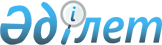 2006 жылға арналған облыстық бюджет туралыҚарағанды облыстық Мәслихатының XVII сессиясының 2005 жылғы 2 желтоқсандағы N 233 шешімі. Қарағанды облысының әділет Департаментінде 2005 жылғы 6 желтоқсанда N 1804 тіркелді

    Қазақстан Республикасының Бюджет кодексіне, "Қазақстан Республикасындағы жергілікті мемлекеттік басқару туралы" Қазақстан Республикасының Заңына сәйкес облыстық Мәслихат ШЕШІМ ЕТТІ:     1. 2006 жылға арналған облыстық бюджет осы шешімнің 1 қосымшасына сәйкес келесі көлемде бекітілсін: 

    1) кірістер - 45934523 мың теңге, соның ішінде: 

    салық түсімдері - 16300428; 

    салықтық емес түсімдер - 96780 мың теңге; 

    ресми трансферттердің түсімдері - 29537315 мың теңге; 

    2) шығындар - 46015672 мың теңге; 

    3) операциялық сальдо - - 81149 мың теңге; 

    4) таза бюджеттік кредиттеу - -17678 мың теңге, оның ішінде: 

    бюджеттік кредиттерді өтеу - 457678 мың теңге. 

    5) бюджеттің дефициті (профициті) - - 86726 мың теңге; 

    6) бюджеттің профицитін пайдалану - 86726 мың теңге; 

    7) <*> (алынып тасталды - 2006 жылғы 2 наурыздағы N 291 шешімімен); 

    8) қаржы активтерімен операциялар бойынша сальдо - 23255 мың теңге. <*> 

    Ескерту. 1 тармақ өзгерді және толықтырылды - Қарағанды облыстық Мәслихатының XVIII сессиясының 2005 жылғы 27 желтоқсандағы N 272 шешімімен, Қарағанды облыстық Мәслихатының XIX сессиясының 2006 жылғы 2 наурыздағы N 291 шешімімен, Қарағанды облыстық Мәслихатының XX сессиясының 2006 жылғы 16 наурыздағы N 298 шешімімен, Қарағанды облыстық Мәслихатының XXII сессиясының 2006 жылғы 5 шілдедегі N 322 шешімімен, Қарағанды облыстық Мәслихатының XXIII сессиясының 2006 жылғы 5 қазандағы N 344 шешімімен, Қарағанды облыстық Мәслихатының XXIV сессиясының 2006 жылғы 13 желтоқсандағы N 366 шешімімен. 

    2. Облыстық бюджеттің кірістерінде республикалық бюджеттен мемлекеттік қызметшілерге, мемлекеттік қызметшілер болып табылмайтын мемлекеттік мекемелердің қызметкерлеріне және қазыналық кәсіпорындардың қызметкерлеріне еңбекақы төлеуге 3 412 648 мың теңге сомасында ағымдағы нысаналы трансферттер қарастырылғаны ескерілсін. 

    3. Қазақстан Республикасы мен Ресей Федерациясы арасындағы Сарышаған сынақ полигонын пайдалану мен жалға беру шарттары және Приозерск қаласының тiршiлiк әрекетiн қамтамасыз ету туралы 1995 жылғы 20 қаңтардағы Келісімге сәйкес Приозерск қаласының инфрақұрылымдарын қолдауға облыстық бюджеттің кірістері құрамында республикалық бюджеттен 100000 мың теңге сомасында нысаналы трансферттер қарастырылғаны ескерілсін. 

    3-1. Облыстық бюджеттің кірістерінің құрамында ағымдағы нысаналы трансферттер және республикалық бюджеттен 8639678 мың теңге сомасында даму трансферттері қарастырылғаны ескерілсін, оның ішінде: 

    аз қамтылған жанұялардан шыққан 18 жасқа дейінгі балаларға берілетін мемлекеттік жәрдемақыларды төлеуге 340600 мың теңге сомасында; 

    көші-қон полициясының штат санын ұлғайтуға 14194 мың теңге сомасында, оның ішінде: 

    көші-қон полициясының қосымша штат санын қаржыландыруға және басқа да ағымдағы жұмсауларға - 12046 мың теңге; 

    зат, нәрсе мүліктерін және басқа да формалық әскери киімдерді жөндеу мен тіккізуді сатып алуға -2148 мың теңге; 

    ауыл шаруашылығын дамытуға бағытталған субсидияларға 601143 мың теңге сомасында; оның ішінде: 

    тұқым шаруашылығын дамытуды қолдауға - 42924 мың теңге; 

    асыл тұқымды мал шаруашылығын дамытуға - 100064 мың теңге; 

    өндірілетін ауыл шаруашылығы дақылдарының шығымдылығы мен сапасын арттыруды қолдауға - 34578 мың теңге; 

    көктемгі егіс және жиын-терін жұмыстарын жүргізу үшін қажетті тауар-материалдық құндылықтарды субсидиялауға - 280000 мың теңге; 

    ауыл шаруашылығы тауарларын өндірушілерге су жеткізу жөніндегі қызметтердің құнын субсидиялауға - 22977 мың теңге; 

    мал шаруашылығы өнімдерінің өнімділігі мен сапасын арттыруды субсидиялауға - 142900 мың теңге; 

    әлеуметтік маңызы бар ауданаралық (қалааралық) және ішкі бағыттардағы темір жол жолаушылар тасымалдарын субсидиялауға 288792 мың теңге сомасында; 

    мүгедектерді оңалту жеке бағдарламасына сәйкес мұқтаж мүгедектерді арнайы гигиеналық құралдармен қамтамасыз етуге және ымдау тілі мамандарының, жеке көмекшілердің қызмет көрсетулеріне 49454 мың теңге сомасында; 

    қалалық телекоммуникациялық желілердің абоненттері болып табылатын, әлеуметтік қорғалатын азаматтарға телефон үшін абоненттік төлем тарифінің көтерілуін өтеуге берілетін 950 мың теңге сомасында; 

    Қазақстан Республикасында білім беруді дамытудың 2005-2010 жылдарға арналған мемлекеттік бағдарламасын іске асыруға 769854 мың теңге, оның ішінде: 

    жалпы орта білім беретін мемлекеттік мекемелердің бірүлгі штатын ұстауды қамтамасыз етуге - 277127 мың теңге; 

    жаңадан іске қосылған білім беру объектілерін ұстауға - 277104 мың теңге; 

    балалардың тамақтануын, тұруын және тестілеу пункттеріне жеткізілуін ұйымдастыруға - 6362 мың теңге; 

    жалпы білім беретін мемлекеттік мекемелерді Интернетке қосуға және олардың трафигін төлеуге - 33281 мың теңге; 

    жалпы орта білім беретін мемлекеттік мекемелердің кітапхана қорларын жақсарту үшін оқулықтар мен оқу-әдістемелік кешендер сатып алуға және жеткізуге -70875 мың теңге; 

    жалпы орта білім беретін мемлекеттік мекемелерде лингафондық және мультимедиялық кабинеттер жасауға - 84362 мың теңге; 

    бастауыш кәсіптік білім беретін мемлекеттік мекемелердің материалдық-техникалық базасын нығайтуға - 17882 мың теңге; 

    облыстық (қалалық) педагог кадрлардың біліктілігін арттыру институттарында педагог қызметкерлерді қайта даярлауға және олардың біліктілігін арттыруға - 36375 мың теңге; 

    облыстық (қалалық) педагог кадрлардың біліктілігін арттыру институтының материалдық-техникалық базасын нығайтуға - 4600 мың теңге; 

    арнаулы (түзету) білім беру ұйымдарын арнайы техникалық және орнын толтырушы құралдармен қамтамасыз етуге - 17700 мың теңге; 

    жергілікті атқару органдарының мемлекеттік тапсырысы негізінде орта кәсіптік оқу орнында оқитын студенттердің стипендияларын төлеуге берілетін 202100 мың теңге сомасында; 

    жергілікті атқарушы органдардың мемлекеттік тапсырысы негізінде орта кәсіптік оқу орындарында оқып жатқандар үшін жол жүруге өтемақы төлеуге берілетін 29127 мың теңге сомасында; 

    созылмалы ауруларды амбулаториялық емдеу кезінде диспансерлік есепте тұрған балалар мен жасөспірімдерді дәрілік заттармен қамтамасыз етуге 88514 мың теңге сомасында; 

    амбулаториялық емдеу деңгейінде азаматтардың жекелеген санаттарын жеңілдікті жағдайларда дәрілік заттармен қамтамасыз етуге 218976 мың теңге сомасында; 

    жаңадан іске қосылатын денсаулық сақтау объектілерін ұстауға 37820 мың теңге сомасында; 

    дәрілік заттарды, вакциналар мен басқа да иммундық-биологиялық препараттарды сатып алуға 74175 мың теңге сомасында; 

    облыстық санитарлық-эпидемиологиялық сараптама орталықтарының материалдық-техникалық базасын нығайтуға берілетін 121679 мың теңге сомасында; 

    туберкулезге қарсы препараттарды сатып алуға 56508 мың теңге сомасында; 

    диабетке қарсы препараттарды сатып алуға 161815 мың теңге сомасында; 

    онкологиялық науқастарға химиялық препараттарды сатып алуға 210787 мың теңге сомасында; 

    бүйрек кемістігі бар науқастарға дәрілік заттарды, диализаторларды, шығыс материалдарын және бүйрегін ауыстырып қондырған науқастарға арналған дәрілік заттарды сатып алуға 33637 мың теңге сомасында; 

    бастапқы медициналық-санитарлық көмектің медициналық ұйымдарын штаттық нормативтерге сәйкес медицина кадрларымен жасақтауға және жалпы практикалық дәрігерлік жүйені дамытуға 235651 мың теңге сомасында; 

    шолғыншы эпидемиологиялық қадағалау жүргізу үшін тест жүйелерді сатып алуға 681 мың теңге сомасында; 

    амбулаториялық емдеу деңгейінде 5 жасқа дейінгі балаларды дәрі-дәрмекпен қамтамасыз етуге 47634 мың теңге сомасында; 

    жүкті әйелдерді құрамында темір мен йоды бар препараттармен қамтамасыз етуге 69135 мың теңге сомасында; 

    азаматтардың жекелеген санаттарын профилактикалық медициналық тексеруді жүзеге асыруға 374601 мың теңге сомасында; 

    онкологиялық ұйымдарды сәулелі терапияның қазіргі заманғы аппараттарымен және рентгендиагностикалық жабдықтармен жарақтандыруды қоса алғанда, жергілікті деңгейде медициналық денсаулық сақтау ұйымдарын материалдық-техникалық жарақтандыруға 1051866 мың теңге сомасында; 

    мемлекеттік тапсырыс шеңберінде кәсіптік орта білім беру ұйымдарында оқыту және қосымша қабылдау құнының өсуі бойынша шығыстарды өтеуге берілетін 625 мың теңге сомасында; 

    медицина кадрларының, сондай-ақ денсаулық сақтау саласындағы менеджерлердің біліктілігін арттыру мен қайта даярлауға 15040 мың теңге сомасында; 

    жергілікті деңгейдегі қан орталықтарын материалдық-техникалық жарақтандыруға 13327 мың теңге сомасында; 

    мемлекеттік басқару деңгейлері арасындағы өкілеттіктердің аражігін ажырату шеңберінде әкімшілік функцияларға берілетін 42555 мың теңге сомасында; 

    білім беру объектілерін дамытуға 359100 мың теңге сомасында; 

    денсаулық сақтау объектілерін дамытуға 803580 мың теңге сомасында; 

    мәдениет объектілерін дамытуға арналған 200000 мың теңге сомасында; 

    экономикасы күйзеліске ұшыраған облыстық маңызы бар аудандар мен қалалар бюджеттерін дамытуға берілетін 60000 мың теңге сомасында; 

    мемлекеттік коммуналдық тұрғын үй қорының тұрғын үйін салуға берілетін 387500 мың теңге сомасында; 

    инженерлік-коммуникациялық инфрақұрылымды дамытуға және жайластыруға 930000 мың теңге сомасында; 

    сумен жабдықтау жүйесін дамытуға 697124 мың теңге сомасында. <*> 

    Ескерту. 3-1 тармақпен толықтырылды - Қарағанды облыстық Мәслихатының XVIII сессиясының 2005 жылғы 27 желтоқсандағы N 272 шешімімен, жаңа редакцияда - Қарағанды облыстық Мәслихатының XIX сессиясының 2006 жылғы 2 наурыздағы N 291 шешімімен, өзгеріс енгізілді - Қарағанды облыстық Мәслихатының XXIII сессиясының 2006 жылғы 5 қазандағы N 344 шешімімен, Қарағанды облыстық Мәслихатының XXIV сессиясының 2006 жылғы 13 желтоқсандағы N 366 шешімімен. 

    3-2. 2006 жылға арналған облыс бюджеті кірістерінің құрамында облыстық маңызы бар аудандар мен қалалар бюджеттерінің пайдаланылмаған (пайдаланып бітпеген) 22591 мың теңге сомасындағы нысаналы трансферттерін қайтару қарастырылғаны ескерілсін. <*> 

    Ескерту. 3-2 тармақпен толықтырылды - Қарағанды облыстық Мәслихатының XVIII сессиясының 2005 жылғы 27 желтоқсандағы N 272 шешімімен. 

    3-3. Облыстық бюджет кірістерінің құрамында республикалық бюджеттен 440000 мың теңге сомасында Қазақстан Республикасында 2005-2007 жылдарға арналған тұрғын үй құрылысын дамытудың Мемлекеттік бағдарламасының шеңберінде тұрғын үй құрылысына нөлдік сыйақы мөлшерлемесі (мүддесі) бойынша бюджеттік кредиттер қарастырылғаны ескерілсін. <*> 

    Ескерту. 3-3 тармақпен толықтырылды - Қарағанды облыстық Мәслихатының XX сессиясының 2006 жылғы 16 наурыздағы N 298 шешімімен . 

   3-4. 2006 жылға арналған облыстық бюджет кірістерінің құрамында Теміртау қаласындағы индустриалдық саябақтың инфрақұрылымын салуға республикалық бюджеттен 335000 мың теңге сомасында нысаналы даму трансферттері қарастырылғаны ескерілсін. <*> 

    Ескерту. 3-4 тармақпен толықтырылды - Қарағанды облыстық Мәслихатының XXII сессиясының 2006 жылғы 5 шілдедегі N 322 шешімімен . 

    3-5. Облыстық бюджет кірістерінің құрамында жалпы білім беретін мемлекеттік мекемелердің физика, химия, биология кабинеттерін оқу құралдарымен жарақтандыруға 190352 мың теңге сомасында ағымдағы нысаналы трансферттер қарастырылғаны ескерілсін. <*> 

    Ескерту. 3-5 тармақпен толықтырылды - Қарағанды облыстық Мәслихатының XXIII сессиясының 2006 жылғы 5 қазандағы N 344 шешімімен . 

    4. 2006 жылдың бірінші жартыжылдығына арналған облыстық бюджетке, облыстық маңызы бар аудандар мен қалалар бюджеттеріне кірістерді бөлу нормативтері келесі мөлшерде белгіленсін: 

    1) жеке табыс салығы бойынша: 

    Абай, Ақтоғай, Бұқар жырау, Жаңаарқа, Қарқаралы, Нұра, Осакаров, Ұлытау, Шет аудандары, Балқаш, Жезқазған, Қарағанды, Қаражал, Приозерск, Саран, Сәтпаев, Теміртау, Шахтинск қалалары - 100 процент. 

    2) әлеуметтік салық бойынша: 

    Абай, Ақтоғай, Бұқар жырау, Жаңаарқа, Қарқаралы, Нұра, Осакаров, Ұлытау, Шет аудандары бойынша - 50 процент; 

    Балқаш, Жезқазған, Қарағанды, Қаражал, Приозерск, Саран, Сәтпаев, Теміртау, Шахтинск қалалары бойынша - 30 процент. <*> 

    Ескерту. 4 тармаққа өзгеріс енгізілді - Қарағанды облыстық Мәслихатының XXII сессиясының 2006 жылғы 5 шілдедегі N 322 шешімімен . 

    4-1. 2006 жылдың екінші жартыжылдығына облыстық бюджетке, облыстық маңызы бар аудандар мен қалалар бюджеттеріне кірістерді бөлу нормативтері келесі мөлшерде белгіленсін: 

    1) жеке табыс салығы бойынша: 

    Ақтоғай, Бұқар жырау, Жаңаарқа, Қарқаралы, Нұра, Осакаров аудандарына, Балқаш, Қарағанды, Приозерск, Шахтинск қалаларына - 100 пайыз, Абай ауданына - 85 пайыз, Ұлытау ауданына - 0 пайыз, Шет ауданына - 67 пайыз, Жезқазған қаласына - 85 пайыз, Қаражал қаласына - 75 пайыз, Саран қаласына - 90 пайыз, Сәтпаев қаласына - 0 пайыз, Теміртау қаласына - 57 пайыз. 

    2) әлеуметтік салық бойынша: 

    Ақтоғай, Жаңаарқа, Қарқаралы, Шет аудандарына 50 пайыздан, Абай ауданына - 30 пайыз, Бұқар жырау, Нұра, Осакаров аудандарына - 55 пайыздан, Ұлытау ауданына - 0 пайыз. 

    Балқаш, Жезқазған, Қарағанды, Приозерск, Саран, Теміртау қалаларына 30 пайыздан, Қаражал қаласына - 25 пайыз, Сәтпаев қаласына - 0 пайыз, Шахтинск қаласына - 42 пайыз. <*> 

    Ескерту. 4-1 тармақпен толықтырылды - Қарағанды облыстық Мәслихатының XXII сессиясының 2006 жылғы 5 шілдедегі N 322 шешімімен . 

    5. Облыстық маңызы бар қалалардың бюджеттерінен облыстық бюджетке 2006 жылға арналған бюджеттік алулардың көлемі 10823346 мың теңге сомасында белгіленсін, оның ішінде: 

    Балқаш - 597187 мың теңге; 

    Жезқазған - 1876770 мың теңге; 

    Қарағанды - 4532302 мың теңге; 

    Теміртау - 3817087 мың теңге. 

    6. Облыстық маңызы бар аудандар мен қалалардың бюджеттеріне облыстық бюджеттен берілетін 2006 жылға арналған субвенциялардың мөлшері 4430748 мың теңге сомасында белгіленсін, соның ішінде: 

    Абай ауданы - 432617 мың теңге; 

    Ақтоғай ауданы - 271049 мың теңге; 

    Бұқар жырау ауданы - 477884 мың теңге; 

    Жаңаарқа ауданы - 289421 мың теңге; 

    Қаражал қаласы - 82418 мың теңге; 

    Қарқаралы ауданы - 777474 мың теңге; 

    Нұра ауданы - 513516 мың теңге; 

    Осакаров ауданы - 438111 мың теңге; 

    Приозерск қаласы - 190467 мың теңге; 

    Саран қаласы - 166324 мың теңге; 

    Сәтпаев қаласы - 120454 мың теңге; 

    Ұлытау ауданы - 73569 мың теңге; 

    Шахтинск қаласы - 331309 мың теңге; 

    Шет ауданы - 266135 мың теңге. <*> 

    Ескерту. 6-тармаққа өзгеріс енгізілді - Қарағанды облыстық Мәслихатының XVIII сессиясының 2005 жылғы 27 желтоқсандағы N 272 шешімімен . 

    7. 2006 жылға арналған облыстық бюджеттен қаржыландырылатын денсаулық сақтау, білім беру, мәдениет және спорт ұйымдарының ауылдық жерлерде жұмыс істейтін мамандарының айлығын (тарифтік мөлшерлемелер) қалалық жағдайда осы қызмет түрлерімен айналысатын мамандардың мөлшерлемесімен салыстырғанда 25 процентке көтеру белгіленсін. 

    8. Облыстық бюджеттің шығыстарының құрамында мемлекеттік қызметшілерге, мемлекеттік қызметшілер болып табылмайтын мемлекеттік мекемелердің қызметкерлеріне және қазыналық кәсіпорындардың қызметкерлеріне еңбекақы төлеуге қосымша қаражат 1172685 мың теңге сомасында қарастырылғаны ескерілсін. 

    8-1. Облыстық бюджеттің 2006 жылға арналған шығыстарының құрамында облыс әкімдігіне республикалық бюджеттен ипотекалық тұрғын үй құрылысына 2004 жылы бөлінген кредиттерін өтеу үшін 377300 мың теңге сомасында қаражат қарастырылғаны ескерілсін. <*> 

    Ескерту. 8-1 тармақпен толықтырылды - Қарағанды облыстық Мәслихатының XVIII сессиясының 2005 жылғы 27 желтоқсандағы N 272 шешімімен . 

    8-2. 2006 жылға арналған облыстық бюджет шығыстарының құрамында пайдаланылмаған (пайдаланып бітпеген) 2005 жылы республикалық бюджеттен бөлінген 33411 мың теңге нысаналы трансферттерді қайтару қарастырылғаны ескерілсін. <*> 

    Ескерту. 8-2 тармақпен толықтырылды - Қарағанды облыстық Мәслихатының XVIII сессиясының 2005 жылғы 27 желтоқсандағы N 272 шешімімен . 

    9. Осы шешімнің 2 қосымшасына сәйкес 2006 жылға арналған облыстық бюджетті дамытудың бюджеттік бағдарламаларының тізбесі бюджеттік инвестициялық жобаларды (бағдарламаларды) іске асыруға бағытталған бюджеттік бағдарламаларға бөліне отырып, бекітілсін. 

    10. 2006 жылға арналған облыстық бюджеттің шығыстарында облыстық маңызы бар аудандар мен қалаларға инвестициялық жобаларды іске асыру үшін сумен қамту жүйелерін дамытуға нысаналы трансферттер 544811 мың теңге сомасында қарастырылғаны ескерілсін. 

    Облыстық маңызы бар аудандар мен қалалардың бюджеттеріне трансферттерді бөлу облыс әкімдігінің қаулысымен анықталады. <*> 

    Ескерту. 10-тармаққа өзгерістер енгізілді - Қарағанды облыстық Мәслихатының XVIII сессиясының 2005 жылғы 27 желтоқсандағы N 272 шешімімен , Қарағанды облыстық Мәслихатының XIX сессиясының 2006 жылғы 2 наурыздағы N 291 шешімімен , Қарағанды облыстық Мәслихатының XXIII сессиясының 2006 жылғы 5 қазандағы N 344 шешімімен . 

    11. Облыстық бюджеттің шығыстарының құрамында "Қазақстан Республикасында 2005-2007 жылдарға арналған тұрғын үй құрылысын дамытудың мемлекеттік бағдарламасы туралы" Қазақстан Республикасы Президентінің 2004 жылғы 11 маусымдағы N 1388 Жарлығын іске асыру үшін 539395 мың теңге сомасында облыстық маңызы бар аудандар мен қалалардың тұрғын үй құрылысы объектілеріне инженерлік-коммуникациялық жүйелерді орнатуға арналған нысаналы трансферттер қарастырылғаны ескерілсін. 

    Облыстық маңызы бар аудандар мен қалалардың бюджеттеріне трансферттерді бөлу облыс әкімдігінің қаулысымен анықталады. <*> 

    Ескерту. 11-тармаққа өзгерістер енгізілді - Қарағанды облыстық Мәслихатының XVIII сессиясының 2005 жылғы 27 желтоқсандағы N 272 шешімімен , Қарағанды облыстық Мәслихатының XХI сессиясының 2006 жылғы 03 маусымдағы N 314 шешімімен . 

    12. Облыстық бюджеттің шығыстарының құрамында Сарышаған сынақ полигонын пайдалану және жалға беру шарты мен Приозерск қаласының өмір сүру тіршілігін қамтамасыз ету туралы Қазақстан Республикасы мен Ресей Федерациясының арасындағы 1995 жылғы 20 қаңтардағы Келісімге сәйкес Приозерск қаласының инфрақұрылымдарын қолдауға 100000 мың теңге сомасында нысаналы трансферттер қарастырылғаны ескерілсін. 

    13. Осы шешімнің 5 қосымшасына сәйкес мемлекеттік атаулы әлеуметтік көмек төлеуге қарастырылған аудандар мен қалалардың қаражаты есебінен, аз қамтылған отбасылардың 18 жасқа дейінгі балаларына мемлекеттік жәрдемақы төлеуге 215600 мың теңге сомасында шығыстар қарастырылған болу керектігі ескерілсін. 

    14. Осы шешімнің 6 қосымшасына сәйкес облыстық бюджеттің 2006 жылға арналған шығыстарының құрамында облыстық маңызы бар аудандар мен қалалардың мемлекеттік қызметшілерге, мемлекеттік қызметшілер болып табылмайтын мемлекеттік мекемелердің қызметкерлеріне және қазыналық кәсіпорындардың қызметкерлеріне еңбекақы төлеуге 2239963 мың теңге сомасында ағымдағы нысаналы трансферттер қарастырылғаны ескерілсін. 

    15. Осы шешімнің 7 қосымшасына сәйкес облыстық бюджеттің 2006 жылға арналған шығыстарының құрамында облыстық маңызы бар аудандар мен қалалардың мемлекеттік қызметшілерге, мемлекеттік қызметшілер болып табылмайтын мемлекеттік мекемелердің қызметкерлеріне және қазыналық кәсіпорындардың қызметкерлеріне еңбек ақыларын төлегенде мемлекеттік ұйымдардың шығындарынан әлеуметтік салық төлеуге 52446 мың теңге сомасында ағымдағы нысаналы трансферттер қарастырылғаны ескерілсін. <*> 

    Ескерту. 15-тармаққа өзгеріс енгізілді - Қарағанды облыстық Мәслихатының XХI сессиясының 2006 жылғы 03 маусымдағы N 314 шешімімен . 

    15-1. 2006 жылға арналған облыстық бюджеттің шығыстарының құрамында ағымдағы нысаналы трансферттер мен облыстық маңызы бар аудандар мен қалалар бюджеттеріне дамытуға трансферттер қарастырылғаны ескерілсін: 

    осы шешімнің 7-1 қосымшасына сәйкес аз қамтылған жанұялардан шыққан 18 жасқа дейінгі балаларға мемлекеттік жәрдемақы төлеуге; 

    осы шешімнің 7-2 қосымшасына сәйкес экономикасы күйзеліске ұшыраған шағын қалаларды дамытуға; 

    осы шешімнің 7-3 қосымшасына сәйкес мемлекеттік коммуналдық тұрғын үй қорының тұрғын үйін салуға; 

    осы шешімнің 7-4 қосымшасына сәйкес үйде оқитын және тәрбиеленетін мүгедек-балаларды материалдық қамтамасыз етуге; 

    осы шешімнің 7-5 қосымшасына сәйкес қалалық телекоммуникациялық желілердің абоненттері болып табылатын, әлеуметтік қорғалатын азаматтарға телефон үшін абоненттік төлем тарифінің көтерілуін өтеуге; 

    осы шешімнің 7-6 қосымшасына сәйкес мүгедектерді оңалту жеке бағдарламасына сәйкес мұқтаж мүгедектерді арнайы гигиеналық құралдармен қамтамасыз етуге және ымдау тілі мамандарының, жеке көмекшілердің қызмет көрсетулеріне; 

    осы шешімнің 7-7 қосымшасына сәйкес жалпы орта білім беретін мемлекеттік мекемелердің бірүлгі штатын ұстауды қамтамасыз етуге; 

    осы шешімнің 7-8 қосымшасына сәйкес жаңадан іске қосылған білім беру объектілерін ұстауға; 

    осы шешімнің 7-9 қосымшасына сәйкес балалардың тамақтануын, тұруын және тестілеу пункттеріне жеткізілуін ұйымдастыруға; 

    осы шешімнің 7-10 қосымшасына сәйкес жалпы білім беретін мемлекеттік мекемелерді Интернетке қосуға және олардың трафигін төлеуге; 

    осы шешімнің 7-11 қосымшасына сәйкес жалпы орта білім беретін мемлекеттік мекемелердің кітапхана қорларын жақсарту үшін оқулықтар мен оқу-әдістемелік кешендер сатып алуға және жеткізуге; 

    осы шешімнің 7-12 қосымшасына сәйкес кәсіпкерлік қызметтерді қолдауға; 

    осы шешімнің 7-13 қосымшасына сәйкес сумен жабдықтау жүйесін дамытуға; 

    осы шешімнің 7-14 қосымшасына сәйкес мемлекеттік басқару деңгейлері арасындағы өкілеттіктердің аражігін ажырату шеңберінде әкімшілік функцияларға берілетін ағымдағы нысаналы трансферттер; 

    осы шешімнің 7-15 қосымшасына сәйкес инженерлік-коммуникациялық инфрақұрылымды дамытуға және жайластыруға. <*> 

    Ескерту. 15-1 тармақпен толықтырылды - Қарағанды облыстық Мәслихатының XVIII сессиясының 2005 жылғы 27 желтоқсандағы N 272 шешімімен , жаңа редакцияда - Қарағанды облыстық Мәслихатының XIX сессиясының 2006 жылғы 2 наурыздағы N 291 шешімімен . 

    15-2. <*> (алынып тасталды - 2006 жылғы 2 наурыздағы N 291 шешімімен). 

    Ескерту. 15-2 тармақпен толықтырылды - Қарағанды облыстық Мәслихатының XVIII сессиясының 2005 жылғы 27 желтоқсандағы N 272 шешімімен , өзгеріс енгізілді - Қарағанды облыстық Мәслихатының XIX сессиясының 2006 жылғы 2 наурыздағы N 291 шешімімен . 

    15-3. <*> (алынып тасталды - 2006 жылғы 2 наурыздағы N 291 шешімімен). 

    Ескерту. 15-3 тармақпен толықтырылды - Қарағанды облыстық Мәслихатының XVIII сессиясының 2005 жылғы 27 желтоқсандағы N 272 шешімімен , өзгеріс енгізілді - Қарағанды облыстық Мәслихатының XIX сессиясының 2006 жылғы 2 наурыздағы N 291 шешімімен . 

    15-4. 2006 жылға арналған облыстық бюджет шығыстарының құрамында Қарағанды қаласының бюджетіне автомобиль жолдарын жөндеуге 733977 мың теңге сомасында ағымдағы трансферттер қарастырылғаны ескерілсін. <*> 

    Ескерту. 15-4 тармақпен толықтырылды - Қарағанды облыстық Мәслихатының XIX сессиясының 2006 жылғы 2 наурыздағы N 291 шешімімен , жаңа редакцияда - Қарағанды облыстық Мәслихатының XX сессиясының 2006 жылғы 16 наурыздағы N 298 шешімімен , өзгеріс енгізілді - Қарағанды облыстық Мәслихатының XXII сессиясының 2006 жылғы 5 шілдедегі N 322 шешімімен . 

    15-5. <*> (алынып тасталды - 2006 жылғы 5 шілдедегі N 322 шешімімен); 

    Ескерту. 15-5 тармақпен толықтырылды - Қарағанды облыстық Мәслихатының XIX сессиясының 2006 жылғы 2 наурыздағы N 291 шешімімен , өзгеріс енгізілді - Қарағанды облыстық Мәслихатының XXII сессиясының 2006 жылғы 5 шілдедегі N 322 шешімімен . 

    15-6. 2006 жылға арналған облыстық бюджеттің шығыстарының құрамында облыстық маңызы бар аудандар мен қалалар бюджеттеріне Қазақстан Республикасында 2005-2007 жылдарға арналған тұрғын үй құрылысын дамытудың Мемлекеттік бағдарламасының шеңберінде тұрғын үй құрылысына бюджеттік кредиттер осы шешімнің 7-16 қосымшасына сәйкес қарастырылғаны ескерілсін. <*> 

    Ескерту. 15-6 тармақпен толықтырылды - Қарағанды облыстық Мәслихатының XX сессиясының 2006 жылғы 16 наурыздағы N 298 шешімімен . 

    15-7. 2006 жылға арналған облыстық бюджет шығыстарының құрамында Шахтинск қаласының бюджетіне даму трансферттері мен ағымдағы нысаналы трансферттер қарастырылғаны ескерілсін: 

    жылумен жабдықтауды дамытуға 390000 мың теңге сомасында; 

    білім беру объектілерін материалдық техникалық жарақтандыру мен күрделі жөндеуге 118428 мың теңге сомасында; 

    мәдениет объектілеріне күрделі жөндеу жүргізуге және материалдық-техникалық қамтамасыз етуге 38696 мың теңге сомасында; 

    спорт объектісіне күрделі жөндеу жүргізу үшін жобалық-сметалық құжаттама әзірлеуге 500 мың теңге сомасында; 

    жолдарды жөндеуге 67560 мың теңге сомасында; 

    көшелерге жарық беруді қалпына келтіруге 29396 мың теңге сомасында; 

    тұрғын үй-коммуналдық шаруашылығын дамытуға 10000 мың теңге сомасында; 

    бұзылған тұрғын үйлерді құрылысқа құрастыру үшін жинауға 14000 мың теңге сомасында. <*> 

    Ескерту. 15-7 тармақпен толықтырылды - Қарағанды облыстық Мәслихатының XХI сессиясының 2006 жылғы 03 маусымдағы N 314 шешімімен , өзгеріс енгізілді - Қарағанды облыстық Мәслихатының XXII сессиясының 2006 жылғы 5 шілдедегі N 322 шешімімен , жаңа редакцияда - Қарағанды облыстық Мәслихатының XXIII сессиясының 2006 жылғы 5 қазандағы N 344 шешімімен . 

    15-8. 2006 жылға арналған облыстық бюджет шығыстарының құрамында Теміртау қаласының бюджетіне индустриалдық саябақтың инфрақұрылымын салуға 335000 мың теңге сомасында нысаналы даму трансферттері қарастырылғаны ескерілсін. <*> 

    Ескерту. 15-8 тармақпен толықтырылды - Қарағанды облыстық Мәслихатының XXII сессиясының 2006 жылғы 5 шілдедегі N 322 шешімімен . 

    15-9. 2006 жылға арналған облыстық бюджет шығыстарының құрамында Жезқазған қаласы бюджетінің кіріс бөлігінің шығындарына өтемақыға 541775 мың теңге сомасында ағымдағы нысаналы трансферттер қарастырылғаны ескерілсін. <*> 

    Ескерту. 15-9 тармақпен толықтырылды - Қарағанды облыстық Мәслихатының XXIII сессиясының 2006 жылғы 5 қазандағы N 344 шешімімен . 

    15-10. 2006 жылға арналған облыстық бюджет шығыстарының құрамында Жаңаарқа ауданының бюджетіне мектепке дейінгі балалар мекемелерін материалдық-техникалық жарақтандыруға 7500 мың теңге сомасында ағымдағы нысаналы трансферттер қарастырылғаны ескерілсін. <*> 

    Ескерту. 15-10 тармақпен толықтырылды - Қарағанды облыстық Мәслихатының XXIII сессиясының 2006 жылғы 5 қазандағы N 344 шешімімен . 

    15-11. 2006 жылға арналған облыстық бюджет шығыстарының құрамында Қарқаралы ауданының бюджетіне Қарағайлы кентіндегі мәдениет объектісіне күрделі жөндеу жүргізу үшін жобалық-сметалық құжаттама әзірлеуге 2000 мың теңге сомасында ағымдағы нысаналы трансферттер қарастырылғаны ескерілсін. <*> 

    Ескерту. 15-11 тармақпен толықтырылды - Қарағанды облыстық Мәслихатының XXIII сессиясының 2006 жылғы 5 қазандағы N 344 шешімімен . 

    15-12. 2006 жылға арналған облыстық бюджет шығыстарының құрамында Приозерск қаласының бюджетіне білім беру объектілерінің техникалық жағдайын бағалауға 3629 мың теңге сомасында ағымдағы нысаналы трансферттер қарастырылғаны ескерілсін. <*> 

    Ескерту. 15-12 тармақпен толықтырылды - Қарағанды облыстық Мәслихатының XXIII сессиясының 2006 жылғы 5 қазандағы N 344 шешімімен . 

    15-13. 2006 жылға арналған облыстық бюджет шығыстарының құрамында облыстық маңызы бар аудандар мен қалалар бюджеттеріне ағымдағы нысаналы трансферттер қарастырылғаны ескерілсін: 

    жалпы орта білім беретін мемлекеттік мекемелердің физика, биология, химия кабинеттерін оқу құралдарымен жарақтандыруға осы шешімнің 7-17 қосымшасына сәйкес; 

    жалпы орта білім беретін мемлекеттік мекемелер үшін лингафондық және мультимедиялық кабинеттер жасауға осы шешімнің 7-18 қосымшасына сәйкес. <*> 

    Ескерту. 15-13 тармақпен толықтырылды - Қарағанды облыстық Мәслихатының XXIII сессиясының 2006 жылғы 5 қазандағы N 344 шешімімен . 

    15-14. 2006 жылға арналған облыстық бюджет шығыстарының құрамында облыстық маңызы бар аудандар мен қалалар бюджеттеріне электрондық құжат айналдыру жүйесін ендіруге осы шешімнің 7-19 қосымшасына сәйкес ағымдағы нысаналы трансферттер қарастырылғаны ескерілсін. <*> 

    Ескерту. 15-14 тармақпен толықтырылды - Қарағанды облыстық Мәслихатының XXIII сессиясының 2006 жылғы 5 қазандағы N 344 шешімімен . 

     16. 2006 жылға арналған облыс әкімдігінің резерві 118975 мың теңге сомасында бекітілсін, оның ішінде: 

     төтенше резерв - 58045 мың теңге; 

     шұғыл шығындарға арналған резерв - 40930 мың теңге; 

     сот шешімдері бойынша міндеттемелерді орындауға облыстың жергілікті атқарушы органының резерві - 20000 мың теңге. <*> 

    Ескерту. 16-тармаққа өзгерту енгізілді - Қарағанды облыстық Мәслихатының XVIII сессиясының 2005 жылғы 27 желтоқсандағы N 272 шешімімен , Қарағанды облыстық Мәслихатының XХI сессиясының 2006 жылғы 03 маусымдағы N 314 шешімімен , Қарағанды облыстық Мәслихатының XXII сессиясының 2006 жылғы 5 шілдедегі N 322 шешімімен , Қарағанды облыстық Мәслихатының XXIII сессиясының 2006 жылғы 5 қазандағы N 344 шешімімен , Қарағанды облыстық Мәслихатының XXIV сессиясының 2006 жылғы 13 желтоқсандағы N 366 шешімімен . 

    17. 2006 жылға арналған облыстық бюджетті орындау барысында секвестерлеуге жатпайтын бюджеттік бағдарламалардың тізімі осы шешімнің 8 қосымшасына сәйкес бекітілсін. 

    18. 2006 жылға арналған облыстық маңызы бар аудандар мен қалалардың бюджеттерін орындау барысында осы шешімнің 9 қосымшасына сәйкес секвестерлеуге жатпайтын облыстық маңызы бар аудандар мен қалалардың бюджеттік бағдарламалары бекітілсін. 

    19. <*> (алынып тасталды - 2006 жылғы 5 қазандағы N 344 шешімімен). <*> 

    Ескерту. 19-тармаққа өзгерту енгізілді - Қарағанды облыстық Мәслихатының XXIII сессиясының 2006 жылғы 5 қазандағы N 344 шешімімен . 

    20. Осы шешім 2006 жылдың 1 қаңтарынан бастап қолданысқа енеді.     Сессия төрағасы, облыстық 

    Мәслихат хатшысының 

    міндетін атқарушы 

Қарағанды облыстық Мәслихатының 

2005 жылғы 02 желтоқсандағы   

XVII сессиясының N 233 шешіміне 

1 қосымша  <*>       Ескерту. 1 қосымша жаңа редакцияда - Қарағанды облыстық Мәслихатының XVIII сессиясының 2005 жылғы 27 желтоқсандағы N 272 шешімімен, Қарағанды облыстық Мәслихатының XIX сессиясының 2006 жылғы 2 наурыздағы N 291 шешімімен, Қарағанды облыстық Мәслихатының XX сессиясының 2006 жылғы 16 наурыздағы N 298 шешімімен, Қарағанды облыстық Мәслихатының XХI сессиясының 2006 жылғы 03 маусымдағы N 314 шешімімен, Қарағанды облыстық Мәслихатының XXII сессиясының 2006 жылғы 5 шілдедегі N 322 шешімімен, Қарағанды облыстық Мәслихатының XXIII сессиясының 2006 жылғы 5 қазандағы N 344 шешімімен, Қарағанды облыстық Мәслихатының XXIV сессиясының 2006 жылғы 13 желтоқсандағы N 366 шешімімен.  2006 жылға арналған облыстық бюджет 

Қарағанды облыстық Мәслихатының 

2005 жылғы 02 желтоқсандағы   

XVII сессиясының N 233 шешіміне 

2 қосымша <*>             Ескерту. 2 қосымша жаңа редакцияда - Қарағанды облыстық Мәслихатының XVIII сессиясының 2005 жылғы 27 желтоқсандағы N 272 шешімімен , Қарағанды облыстық Мәслихатының XIX сессиясының 2006 жылғы 2 наурыздағы N 291 шешімімен , Қарағанды облыстық Мәслихатының XX сессиясының 2006 жылғы 16 наурыздағы N 298 шешімімен .  2006 жылға арналған облыстық бюджеттің 

бюджеттік даму бағдарламаларының тізімдемелері 

Қарағанды облыстық Мәслихатының 

2005 жылғы 02 желтоқсандағы   

XVII сессиясының N 233 шешіміне 

3 қосымша <*>             Ескерту. 3 қосымша алынып тасталды - Қарағанды облыстық Мәслихатының XVIII сессиясының 2005 жылғы 27 желтоқсандағы N 272 шешімімен . 

Қарағанды облыстық Мәслихатының 

2005 жылғы 02 желтоқсандағы   

XVII сессиясының N 233 шешіміне 

4 қосымша <*>            Ескерту. 4 қосымша алынып тасталды - Қарағанды облыстық Мәслихатының XVIII сессиясының 2005 жылғы 27 желтоқсандағы N 272 шешімімен . 

Қарағанды облыстық Мәслихатының 

2005 жылғы 02 желтоқсандағы  

XVII сессиясының N 233 шешіміне 

5 қосымша              Облыстық маңызы бар аудандар мен қалалардың бюджеттеріне 

аз қамтылған отбасылардың 18 жасқа дейінгі балаларына 

берілетін мемлекеттік жәрдемақыны енгізу үшін 

қажетті сомаларды бөлу 

Қарағанды облыстық Мәслихатының 

2005 жылғы 02 желтоқсандағы   

XVII сессиясының N 233 шешіміне 

6 қосымша               Облыстық маңызы бар аудандар мен қалалар бюджеттеріне 

мемлекеттік қызметшілерге, мемлекеттік қызметшілер болып 

табылмайтын мемлекеттік мекемелердің қызметкерлеріне және 

қазыналық кәсіпорындардың қызметкерлеріне еңбекақыларын 

төлеуге арналған ағымдағы нысаналы трансферттер 

Қарағанды облыстық Мәслихатының 

2005 жылғы 02 желтоқсандағы   

XVII сессиясының N 233 шешіміне 

7 қосымша <*>                Ескерту. 7 қосымша жаңа редакцияда - Қарағанды облыстық Мәслихатының XХI сессиясының 2006 жылғы 03 маусымдағы N 314 шешімімен .  Облыстық маңызы бар аудандар мен қалалардың мемлекеттік 

қызметшілерге, мемлекеттік қызметшілер болып табылмайтын 

мемлекеттік мекемелердің қызметкерлеріне және қазыналық 

кәсіпорындардың қызметкерлеріне еңбек ақыларын төлегенде 

мемлекеттік ұйымдардың шығындарынан әлеуметтік салық 

төлеуге арналған ағымдағы нысаналы трансферттер 

Қарағанды облыстық Мәслихатының 

2005 жылғы 02 желтоқсандағы   

XVII сессиясының N 233 шешіміне 

7-1 қосымша <*>            Ескерту. 7-1 қосымшамен толықтырылды - Қарағанды облыстық Мәслихатының XVIII сессиясының 2005 жылғы 27 желтоқсандағы N 272 шешімімен , жаңа редакцияда - Қарағанды облыстық Мәслихатының XXII сессиясының 2006 жылғы 5 шілдедегі N 322 шешімімен .  Облыстық маңызы бар аудандар мен қалалардың бюджеттеріне 

аз қамтылған жанұялардың 18 жасқа дейінгі балаларына 

берілетін мемлекеттік жәрдемақыны төлеуге арналған 

ағымдағы нысаналы трансферттер 

Қарағанды облыстық Мәслихатының 

2005 жылғы 02 желтоқсандағы   

XVII сессиясының N 233 шешіміне 

7-2 қосымша <*>             Ескерту. 7-2 қосымшамен толықтырылды - Қарағанды облыстық Мәслихатының XIX сессиясының 2006 жылғы 2 наурыздағы N 291 шешімімен .  Облыстық маңызы бар аудандар мен қалалар бюджеттеріне 

экономикасы күйзеліске ұшыраған шағын қалаларды дамытуға 

берілетін нысаналы трансферттер                                                мың теңге 

Қарағанды облыстық Мәслихатының 

2005 жылғы 02 желтоқсандағы   

XVII сессиясының N 233 шешіміне 

7-3 қосымша <*>          Ескерту. 7-3 қосымшамен толықтырылды - Қарағанды облыстық Мәслихатының XIX сессиясының 2006 жылғы 2 наурыздағы N 291 шешімімен , жаңа редакцияда - Қарағанды облыстық Мәслихатының XXII сессиясының 2006 жылғы 5 шілдедегі N 322 шешімімен .  Облыстық маңызы бар аудандар мен қалалардың бюджеттеріне 

мемлекеттік коммуналдық тұрғын үй қорының тұрғын үй 

құрылысына берілетін нысаналы даму трансферттері 

Қарағанды облыстық Мәслихатының 

2005 жылғы 02 желтоқсандағы  

XVII сессиясының N 233 шешіміне 

7-4 қосымша <*>           Ескерту. 7-4 қосымшамен толықтырылды - Қарағанды облыстық Мәслихатының XIX сессиясының 2006 жылғы 2 наурыздағы N 291 шешімімен , жаңа редакцияда - Қарағанды облыстық Мәслихатының XXIV сессиясының 2006 жылғы 13 желтоқсандағы N 366 шешімімен .  Үйден тәрбиеленіп оқытылатын мүгедек балаларды материалдық 

қамтамасыз етуге аудандар (облыстық маңызы бар қалалар) 

бюджеттеріне ағымдағы нысаналы трансферттер                                                 мың теңге 

Қарағанды облыстық Мәслихатының  

2005 жылғы 02 желтоқсандағы    

XVII сессиясының N 233 шешіміне  

7-5 қосымша <*>             Ескерту. 7-5 қосымшамен толықтырылды - Қарағанды облыстық Мәслихатының XIX сессиясының 2006 жылғы 2 наурыздағы N 291 шешімімен , жаңа редакцияда - Қарағанды облыстық Мәслихатының XXII сессиясының 2006 жылғы 5 шілдедегі N 322 шешімімен .  Облыстық маңызы бар аудандар мен қалалар бюджеттеріне 

қалалық телекоммуникациялық желілердің абоненттері болып 

табылатын, әлеуметтік қорғалатын азаматтарға телефон үшін 

абоненттік төлем тарифінің көтерілуін өтеуге берілетін 

ағымдағы нысаналы трансферттер 

Қарағанды облыстық Мәслихатының 

2005 жылғы 02 желтоқсандағы   

XVII сессиясының N 233 шешіміне 

7-6 қосымша <*>           Ескерту. 7-6 қосымшамен толықтырылды - Қарағанды облыстық Мәслихатының XIX сессиясының 2006 жылғы 2 наурыздағы N 291 шешімімен , жаңа редакцияда - Қарағанды облыстық Мәслихатының XXIV сессиясының 2006 жылғы 13 желтоқсандағы N 366 шешімімен .  Аудандық (облыстық маңызы бар қалалардың) бюджеттерге 

мүгедектерді оңалту жеке бағдарламасына сәйкес, мұқтаж 

мүгедектерді арнайы гигиеналық құралдармен қамтамасыз 

етуге, және ымдау тілі мамандарының, жеке көмекшілердің 

қызмет көрсетуіне ағымдағы нысаналы трансферттер                                               мың теңге 

Қарағанды облыстық Мәслихатының 

2005 жылғы 02 желтоқсандағы   

XVII сессиясының N 233 шешіміне 

7-7 қосымша <*>           Ескерту. 7-7 қосымшамен толықтырылды - Қарағанды облыстық Мәслихатының XIX сессиясының 2006 жылғы 2 наурыздағы N 291 шешімімен .  Облыстық маңызы бар аудандар мен қалалар бюджеттеріне 

жалпы орта білім беретін мемлекеттік мекемелердің 

бірүлгі штатын ұстауды қамтамасыз етуге ағымдағы 

нысаналы трансферттер                                                   мың теңге 

Қарағанды облыстық Мәслихатының 

2005 жылғы 02 желтоқсандағы   

XVII сессиясының N 233 шешіміне 

7-8 қосымша <*>             Ескерту. 7-8 қосымшамен толықтырылды - Қарағанды облыстық Мәслихатының XIX сессиясының 2006 жылғы 2 наурыздағы N 291 шешімімен .  Облыстық маңызы бар аудандар мен қалалар бюджеттеріне 

жаңадан іске қосылған білім беру объектілерін ұстауға 

ағымдағы нысаналы трансферттер                                                   мың теңге 

Қарағанды облыстық Мәслихатының  

2005 жылғы 02 желтоқсандағы    

XVII сессиясының N 233 шешіміне  

7-9 қосымша <*>            Ескерту. 7-9 қосымшамен толықтырылды - Қарағанды облыстық Мәслихатының XIX сессиясының 2006 жылғы 2 наурыздағы N 291 шешімімен .  Облыстық маңызы бар аудандар мен қалалар бюджеттеріне 

балалардың тамақтануын, тұруын және тестілеу пункттеріне 

жеткізілуін ұйымдастыруға ағымдағы нысаналы трансферттер                                                   мың теңге 

Қарағанды облыстық Мәслихатының  

2005 жылғы 02 желтоқсандағы   

XVII сессиясының N 233 шешіміне  

7-10 қосымша <*>            Ескерту. 7-10 қосымшамен толықтырылды - Қарағанды облыстық Мәслихатының XIX сессиясының 2006 жылғы 2 наурыздағы N 291 шешімімен .  Облыстық маңызы бар аудандар мен қалалар бюджеттеріне 

жалпы білім беретін мемлекеттік мекемелерді Интернетке 

қосуға және олардың трафигін төлеуге ағымдағы 

нысаналы трансферттер                                              мың теңге 

Қарағанды облыстық Мәслихатының  

2005 жылғы 02 желтоқсандағы   

XVII сессиясының N 233 шешіміне 

7-11 қосымша <*>           Ескерту. 7-11 қосымшамен толықтырылды - Қарағанды облыстық Мәслихатының XIX сессиясының 2006 жылғы 2 наурыздағы N 291 шешімімен .  Облыстық маңызы бар аудандар мен қалалар бюджеттеріне 

жалпы орта білім беретін мемлекеттік мекемелердің кітапхана 

қорларын жаңарту үшін оқулықтар мен оқу-әдістемелік кешендер 

сатып алуға және жеткізуге ағымдағы нысаналы трансферттер                                                   мың теңге 

Қарағанды облыстық Мәслихатының  

2005 жылғы 02 желтоқсандағы    

XVII сессиясының N 233 шешіміне  

7-12 қосымша <*>            Ескерту. 7-12 қосымшамен толықтырылды - Қарағанды облыстық Мәслихатының XIX сессиясының 2006 жылғы 2 наурыздағы N 291 шешімімен .  Облыстық маңызы бар аудандар мен қалалар бюджеттеріне 

кәсіпкерлік қызметтерді қолдауға ағымдағы нысаналы 

трансферттер                                                    мың теңге 

Қарағанды облыстық Мәслихатының  

2005 жылғы 02 желтоқсандағы   

XVII сессиясының N 233 шешіміне 

7-13 қосымша <*>            Ескерту. 7-13 қосымшамен толықтырылды - Қарағанды облыстық Мәслихатының XIX сессиясының 2006 жылғы 2 наурыздағы N 291 шешімімен , жаңа редакцияда - Қарағанды облыстық Мәслихатының XXIII сессиясының 2006 жылғы 5 қазандағы N 344 шешімімен .  Аудандар (облыстық маңызы бар қалалар) бюджеттеріне сумен 

жабдықтау жүйесін дамытуға нысаналы даму трансферттері 

Қарағанды облыстық Мәслихатының  

2005 жылғы 02 желтоқсандағы   

XVII сессиясының N 233 шешіміне  

7-14 қосымша <*>            Ескерту. 7-14 қосымшамен толықтырылды - Қарағанды облыстық Мәслихатының XIX сессиясының 2006 жылғы 2 наурыздағы N 291 шешімімен .  Мемлекеттік басқару деңгейлері арасындағы өкілеттіктердің 

аражігін ажырату шеңберінде әкімшілік функцияларға берілетін 

облыстық маңызы бар аудандар мен қалалар бюджеттеріне 

ағымдағы нысаналы трансферттер                                                     мың теңге 

Қарағанды облыстық Мәслихатының  

2005 жылғы 02 желтоқсандағы    

XVII сессиясының N 233 шешіміне  

7-15 қосымша <*>            Ескерту. 7-15 қосымшамен толықтырылды - Қарағанды облыстық Мәслихатының XIX сессиясының 2006 жылғы 2 наурыздағы N 291 шешімімен , жаңа редакцияда - Қарағанды облыстық Мәслихатының XXII сессиясының 2006 жылғы 5 шілдедегі N 322 шешімімен, Қарағанды облыстық Мәслихатының XXIII сессиясының 2006 жылғы 5 қазандағы N 344 шешімімен .  Облыстық маңызы бар аудандар мен қалалар бюджеттеріне 

инженерлік-коммуникациялық инфрақұрылымдарын дамыту мен 

жайластыруға арналған нысаналы даму трансферттері                                                    мың теңге 

Қарағанды облыстық Мәслихатының  

2005 жылғы 02 желтоқсандағы   

XVII сессиясының N 233 шешіміне 

7-16 қосымша <*>         Ескерту. 7-16 қосымшамен толықтырылды - Қарағанды облыстық Мәслихатының XX сессиясының 2006 жылғы 16 наурыздағы N 298 шешімімен .  Аудандардың (облыстық маңызы бар қалалардың) 

бюджеттеріне тұрғын үй құрылысына арналған кредиттер                                                       мың теңге 

Қарағанды облыстық Мәслихатының  

2005 жылғы 02 желтоқсандағы   

XVII сессиясының N 233 шешіміне 

7-17 қосымша <*>           Ескерту. 7-17 қосымшамен толықтырылды - Қарағанды облыстық Мәслихатының XXIII сессиясының 2006 жылғы 5 қазандағы N 344 шешімімен .  Аудандардың (облыстық маңызы бар қалалардың) бюджеттеріне 

жалпы орта білім беретін мемлекеттік мекемелердегі физика, 

химия, биология кабинеттерін оқу құралдарымен 

жарақтандыруға ағымдағы нысаналы трансферттер 

Қарағанды облыстық Мәслихатының  

2005 жылғы 02 желтоқсандағы   

XVII сессиясының N 233 шешіміне 

7-18 қосымша <*>           Ескерту. 7-18 қосымшамен толықтырылды - Қарағанды облыстық Мәслихатының XXIII сессиясының 2006 жылғы 5 қазандағы N 344 шешімімен .   Жалпы орта білім берудің мемлекеттік мекемелері 

үшін лингафондық және мультимедиялық кабинеттер 

жасауға аудандар (облыстық маңызы бар қалалар) 

бюджеттеріне ағымдағы нысаналы трансферттер 

Қарағанды облыстық Мәслихатының  

2005 жылғы 02 желтоқсандағы   

XVII сессиясының N 233 шешіміне 

7-19 қосымша <*>           Ескерту. 7-19 қосымшамен толықтырылды - Қарағанды облыстық Мәслихатының XXIII сессиясының 2006 жылғы 5 қазандағы N 344 шешімімен .  Электрондық құжат айналдыру жүйесін ендіруге аудандар 

(облыстық маңызы бар қалалардың) бюджеттеріне ағымдағы 

нысаналы трансферттер 

Қарағанды облыстық Мәслихатының 

2005 жылғы 02 желтоқсандағы   

XVII сессиясының N 233 шешіміне 

8 қосымша <*>             Ескерту. 8 қосымша жаңа редакцияда - Қарағанды облыстық Мәслихатының XVIII сессиясының 2005 жылғы 27 желтоқсандағы N 272 шешімімен .  2006 жылға арналған облыстық бюджетті орындау барысында 

секвестрлеуге жатпайтын облыстық бюджеттік бағдарламалардың 

тізбесі 

Қарағанды облыстық Мәслихатының  

2005 жылғы 02 желтоқсандағы    

XVII сессиясының N 233 шешіміне  

9 қосымша <*>              Ескерту. 9 қосымша жаңа редакцияда - Қарағанды облыстық Мәслихатының XVIII сессиясының 2005 жылғы 27 желтоқсандағы N 272 шешімімен .  2006 жылға арналған облыстық маңызы бар аудандық және 

қалалық бюджеттерді орындау барысында секвестрлеуге 

жатпайтын жергілікті бюджеттік бағдарламалардың тізбесі 
					© 2012. Қазақстан Республикасы Әділет министрлігінің «Қазақстан Республикасының Заңнама және құқықтық ақпарат институты» ШЖҚ РМК
				Санаты Санаты Санаты Санаты Сома 

(мың теңге) Сыныбы Сыныбы Сыныбы Сома 

(мың теңге) Iшкi сыныбы Iшкi сыныбы Сома 

(мың теңге) Атауы 1 2 3 4 5 Кірістер 45934523 1 Салықтық түсімдер 16300428 01 Табыс салығы 1081663 2 Жеке табыс салығы 1081663 03 Әлеуметтiк салық 13988735 1 Әлеуметтік салық 13988735 05 Тауарларға, жұмыстарға және қызметтер көрсетуге салынатын iшкi салықтар 1230030 3 Табиғи және басқа ресурстарды пайдаланғаны үшiн түсетiн түсiмдер 1230030 2 Салықтық емес түсiмдер 96780 01 Мемлекет меншігінен түсетін түсімдер 36918 5 Мемлекет меншігіндегі мүлікті жалға беруден түсетін кірістер 15160 7 Мемлекеттік бюджеттен берілген кредиттер бойынша сыйақылар (мүдделер) 21758 04 Мемлекеттік бюджеттен қаржыландырылатын, сондай-ақ Қазақстан Республикасы Ұлттық Банкінің бюджетінен (шығыстар сметасынан) ұсталатын және қаржыландырылатын мемлекеттік мекемелер салатын айыппұлдар, өсімпұлдар, санкциялар, өндіріп алулар 57841 1 Мемлекеттік бюджеттен қаржыландырылатын, сондай-ақ Қазақстан Республикасы Ұлттық Банкінің бюджетінен (шығыстар сметасынан) ұсталатын және қаржыландырылатын мемлекеттік мекемелер салатын айыппұлдар, өсімпұлдар, санкциялар, өндіріп алулар 57841 06 Басқа да салықтық емес түсiмдер 2021 1 Басқа да салықтық емес түсiмдер 2021 4 Трансферттердің түсімдері 29537315 01 Төмен тұрған мемлекеттiк басқару органдарынан алынатын трансферттер 10928505 2 Аудандық (қалалық) бюджеттерден трансферттер 10928505 02 Мемлекеттiк басқарудың жоғары тұрған органдарынан түсетiн трансферттер 18608810 1 Республикалық бюджеттен түсетiн трансферттер 18608810 Функционалдық топ Функционалдық топ Функционалдық топ Функционалдық топ Функционалдық топ Сома 

(мың теңге) Кіші функция Кіші функция Кіші функция Кіші функция Сома 

(мың теңге) Бюджеттік бағдарламалардың әкiмшiсi Бюджеттік бағдарламалардың әкiмшiсi Бюджеттік бағдарламалардың әкiмшiсi Сома 

(мың теңге) Бағдарлама Бағдарлама Сома 

(мың теңге) Атауы 1 2 3 4 5 6 ІІ. Шығындар 46015672 01 Жалпы сипаттағы мемлекеттiк қызметтер 1223694 1 Мемлекеттiк басқарудың жалпы функцияларын орындайтын өкiлдi, атқарушы және басқа органдар 370320 110 Облыс мәслихатының аппараты 38580 001 Облыс мәслихатының қызметін қамтамасыз ету 38580 120 Облыс әкімінің аппараты 331740 001 Облыс әкімінің қызметін қамтамасыз ету 281740 002 Ақпараттық жүйелер құру 41500 113 Жергілікті бюджеттерден алынатын трансферттер 8500 2 Қаржылық қызмет 744711 257 Облыстың қаржы департаменті (басқармасы) 744711 001 Қаржы департаментінің (басқармасының) қызметін қамтамасыз ету 93549 003 Біржолғы талондарды беруді ұйымдастыру және біржолғы талондарды өткізуден түсетін сомаларды толық жиналуын қамтамасыз ету 41241 009 Коммуналдық меншікті жекешелендіруді ұйымдастыру 4500 010 Коммуналдық меншікке түскен мүлікті есепке алу, сақтау, бағалау және сату 11200 113 Жергілікті бюджеттерден алынатын трансферттер 594221 5 Жоспарлау және статистикалық қызмет 108663 258 Облыстың экономика және бюджеттік жоспарлау департаменті (басқармасы) 108663 01 Экономика және бюджеттік жоспарлау департаментінің (басқармасының) қызметін қамтамасыз ету 108663 02 Қорғаныс 131846 1 Әскери мұқтаждар 12848 250 Облыстың жұмылдыру дайындығы, азаматтық қорғаныс және авариялармен табиғи апаттардың алдын алуды және жоюды ұйымдастыру департаменті (басқармасы) 12848 003 Жалпыға бірдей әскери міндетті атқару шеңберіндегі іс-шаралар 12848 2 Төтенше жағдайлар жөнiндегi жұмыстарды ұйымдастыру 118998 250 Облыстың жұмылдыру дайындығы, азаматтық қорғаныс және авариялармен табиғи апаттардың алдын алуды және жоюды ұйымдастыру департаменті (басқармасы) 118998 001 Жұмылдыру дайындығы, азаматтық қорғаныс және авариялармен табиғи апаттардың алдын алуды және жоюды ұйымдастыру департаментінің (басқармасының) қызметін қамтамасыз ету 30008 005 Облыстық ауқымдағы жұмылдыру дайындығы және жұмылдыру 34351 006 Облыстық ауқымдағы төтенше жағдайлардың алдын алу және оларды жою 54639 03 Қоғамдық тәртіп, қауіпсіздік, құқық, сот, қылмыстық-атқару қызметі 3312602 1 Құқық қорғау қызметi 3312602 252 Облыстық бюджеттен қаржыландырылатын атқарушы ішкі істер органы 3312602 001 Облыстық бюджеттен қаржыландырылатын атқарушы ішкі істер органы қызметін қамтамасыз ету 3186106 002 Облыс аумағында қоғамдық тәртiптi қорғау және қоғамдық қауiпсiздiктi қамтамасыз ету 125377 003 Қоғамдық тәртіпті қорғауға қатысатын азаматтарды көтермелеу 1119 04 Бiлiм беру 5897131 2 Жалпы бастауыш, жалпы негізгі, жалпы орта бiлiм беру 2295656 260 Облыстың дене шынықтыру және спорт басқармасы (бөлімі) 803719 006 Балалар мен жеткіншектерге спорт бойынша қосымша білім беру 680316 007 Мамандандырылған бiлiм беру ұйымдарында спорттағы дарынды балаларға жалпы бiлiм беру 123403 261 Облыстың білім беру департаменті (басқармасы) 1491937 003 Арнайы оқыту бағдарламалары бойынша жалпы білім беру 534597 005 Білім берудің мемлекеттік облыстық ұйымдары үшін оқулықтар мен оқу-әдістемелік кешендерді сатып алу және жеткізу 13998 006 Мамандандырылған білім беру ұйымдарында дарынды балаларға жалпы білім беру 325151 007 Облыстық ауқымда мектеп олимпиадаларын және мектептен тыс іс-шараларды өткізу 13254 013 Аудандардың (облыстық маңызы бар қалалардың) бюджеттеріне жалпы орта білім беретін мемлекеттік мекемелердегі физика,химия, биология кабинеттерін оқу  жабдығымен жарақтандыру 181890 017 Жалпы орта білім берудің мемлекеттік мекемелерінің үлгі штаттарын ұстауды қамтамасыз етуге аудандар (облыстық маңызы бар қалалар) бюджеттеріне ағымдағы нысаналы трансферттер 261827 019 Жалпы орта білім берудің мемлекеттік мекемелерін Интернет желісіне қосуға және олардың трафигін төлеуге аудандар (облыстық маңызы бар қалалар) бюджеттеріне ағымдағы нысаналы трансферттер 32817 020 Жалпы орта білім берудің мемлекеттік мекемелеріне кітапханалық қорларын жаңарту үшін оқулық пен оқу-әдістемелік кешенін сатып алуға және жеткізуге  аудандар (облыстық маңызы бар қалалар) бюджеттеріне ағымдағы нысаналы трансферттер 66227 021 Жалпы орта білім берудің мемлекеттік мекемелері үшін лингафондық және мультимедиялық кабинеттер жасауға аудандар (облыстық маңызы бар қалалар) бюджеттеріне ағымдағы нысаналы трансферттер 55814 022 Аудандық (облыстық маңызы бар қалалардың) бюджеттерге тамақтануды, тұруды және балаларды тестілеу пункттеріне жеткізуді ұйымдастыруға берілетін ағымдағы нысаналы трансферттер 6362 3 Бастауыш кәсiптік бiлiм беру 1006997 261 Облыстың білім беру департаменті (басқармасы) 1006997 008 Бастауыш кәсіптік білім беру 1006997 4 Орта кәсіби бiлiм беру 1005092 253 Облыстың денсаулық сақтау департаменті (басқармасы) 75735 002 Орта кәсiптiк бiлiмдi мамандар даярлау 75735 261 Облыстың білім беру департаменті (басқармасы) 929357 009 Орта кәсіби білімді мамандар даярлау 929357 5 Қосымша кәсіби білім беру 115608 252 Облыстық бюджеттен қаржыландырылатын атқарушы ішкі істер органы 24177 007 Кадрлардың біліктілігін арттыру және оларды қайта даярлау 24177 253 Облыстың денсаулық сақтау департаменті (басқармасы) 15040 003 Кадрларының біліктілігін арттыру және оларды қайта даярлау 15040 261 Облыстың білім беру департаменті (басқармасы) 76391 010 Кадрлардың біліктілігін арттыру және оларды қайта даярлау 76391 9 Бiлiм беру саласындағы өзге де қызметтер 1473778 261 Облыстың білім беру департаменті (басқармасы) 420039 001 Білім беру департаментінің (басқармасының) қызметін қамтамасыз ету 42043 011 Балалар мен жеткіншектердің психикалық денсаулығын зерттеу және халыққа психологиялық-медициналық-педагогикалық консультациялық көмек көрсету 13923 012 Дамуында проблемалары бар балалар мен жеткiншектердi оңалту және әлеуметтік бейімдеу 21113 018 Жаңадан іске қосылатын білім беру  объектілерін ұстауға аудандар (облыстық маңызы бар қалалар) бюджеттеріне берілетін ағымдағы нысаналы трансферттер 213403 113 Жергілікті бюджеттерден алынатын трансферттер 129557 271 Облыстың құрылыс департаменті (басқармасы) 1053739 004 Білім беру объектілерін салуға және қайта жаңартуға аудандар (облыстық маңызы бар қалалар) бюджеттеріне  нысаналы даму трансферттер 178430 005 Білім беру объектілерін дамыту 875309 05 Денсаулық сақтау 16992424 1 Кең бейiндi ауруханалар 5605224 253 Облыстың денсаулық сақтау департаменті (басқармасы) 5605224 004 Бастапқы медициналық-санитарлық көмек және денсаулық сақтау ұйымдары мамандарының жолдамасы бойынша стационарлық медициналық көмек көрсету 5605224 2 Халықтың денсаулығын қорғау 1078865 253 Облыстың денсаулық сақтау департаменті (басқармасы) 272043 005 Жергiлiктi денсаулық сақтау ұйымдары үшiн қан, оның құрамдас бөлiктерi мен препараттарын өндiру 106080 006 Ана мен баланы қорғау 151107 007 Салауатты өмір салтын насихаттау 14175 017 Шолғыншы эпидемиологиялық қадағалау жүргізу үшін тест-жүйелерін сатып алу 681 269 Облыстың мемлекеттік санитарлық-эпидемиологиялық қадағалау департаменті (Басқармасы) 802372 001 Мемлекеттік санитарлық-эпидемиологиялық қадағалау департаментінің (басқармасының) қызметін қамтамасыз ету 331867 002 Халықтың санитарлық-эпидемиологиялық салауаттылығы 374198 003 Індетке қарсы күрес 652 007 Халыққа иммундық алдын алуды жүргізу үшін дәрiлiк заттарды, вакциналарды және басқа иммунды биологиялық препараттарды орталықтандырылған сатып алу 95655 271 Облыстың құрылыс департаменті (басқармасы) 4450 006 Санитарлық-эпидемиологиялық қызмет объектілерін дамыту 4450 3 Мамандандырылған медициналық көмек 3614713 253 Облыстың денсаулық сақтау департаменті (басқармасы) 3614713 009 Әлеуметтік-елеулi және айналадағылар үшiн қауiп төндiретiн аурулармен ауыратын адамдарға медициналық көмек көрсету 3151966 019 Туберкулез ауруларын туберкулез ауруларына қарсы препараттарымен қамтамасыз ету 56508 020 Диабет ауруларын диабетке қарсы препараттарымен қамтамасыз ету 161815 021 Онкологиялық ауруларды химия препараттарымен қамтамасыз ету 210787 022 Бүйрек жетімсіз ауруларды дәрі-дәрмек құралдарымен, диализаторлармен, шығыс материалдарымен және бүйрегі алмастырылған ауруларды дәрі-дәрмек құралдарымен қамтамасыз ету 33637 4 Емханалар 4618247 253 Облыстың денсаулық сақтау департаменті (басқармасы) 4618247 010 Халыққа бастапқы медициналық-санитарлық көмек көрсету 3791187 014 Халықтың жекелеген санаттарын амбулаториялық деңгейде дәрілік заттармен және мамандандырылған балалар және емдік тамақ өнімдерімен қамтамасыз ету 827060 5 Медициналық көмектiң басқа түрлерi 757780 253 Облыстың денсаулық сақтау департаменті (басқармасы) 757780 011 Жедел және шұғыл көмек көрсету 723726 012 Төтенше жағдайларда халыққа медициналық көмек көрсету 34054 9 Денсаулық сақтау саласындағы өзге де қызметтер 1317595 253 Облыстың денсаулық сақтау департаменті (басқармасы) 89457 001 Денсаулық сақтау департаментінің (басқармасының) қызметін қамтамасыз ету 69609 013 Патологоанатомиялық союды жүргізу 6867 018 Ақпараттық талдау орталықтарының қызметін қамтамасыз ету 12981 271 Облыстың құрылыс департаменті (басқармасы) 1228138 007 Денсаулық сақтау объектілерін дамыту 1228138 06 Әлеуметтiк көмек және әлеуметтiк қамсыздандыру 1649997 1 Әлеуметтiк қамсыздандыру 1077403 256 Облыстың жұмыспен қамтылу мен әлеуметтік бағдарламаларды үйлестіру департаменті (басқармасы) 495050 002 Жалпы үлгідегі мүгедектер мен қарттарды әлеуметтік қамтамасыз ету 495050 261 Облыстың білім беру департаменті (басқармасы) 510525 015 Жетiм балаларды, ата-анасының қамқорлығынсыз қалған балаларды әлеуметтік қамсыздандыру 510525 271 Облыстың құрылыс департаменті (басқармасы) 71828 008 Әлеуметтік қамтамасыз ету объектілерін дамыту 71828 2 Әлеуметтiк көмек 507397 256 Облыстың жұмыспен қамтылу мен әлеуметтік бағдарламаларды үйлестіру департаменті (басқармасы) 507397 003 Мүгедектерге әлеуметтік қолдау көрсету 105265 005 Үйден тәрбиеленіп оқытылатын мүгедек балаларды материалдық қамтамасыз етуге аудандар (облыстық маңызы бар қалалар) бюджеттеріне ағымдағы нысаналы трансферттер 11128 009 Қалалық телекоммуникация желiлерiнiң абоненттерi болып табылатын, әлеуметтiк жағынан қорғалатын азаматтардың телефон үшiн абоненттiк төлем тарифiнiң көтерiлуiн өтеуге аудандар (облыстық маңызы бар қалалар) бюджеттеріне ағымдағы нысаналы трансферттер 950 015 Аудандық (облыстық маңызы бар қалалардың) бюджеттерге аз қамтылған жанұялардан 18 жасқа дейінгі балаларға мемлекеттік жәрдемақылар төлеуге ағымдағы нысаналы трансферттер 340600 016 Аудандық (облыстық маңызы бар қалалардың) бюджеттерге мүгедектерді оңалту жеке бағдарламасына сәйкес, мұқтаж мүгедектерді арнайы гигиеналық құралдармен қамтамасыз етуге, және ымдау тілі мамандарының, жеке көмекшілердің қызмет көрсетуіне ағымдағы нысаналы трансферттер 49454 9 Әлеуметтiк көмек және әлеуметтiк қамтамасыз ету салаларындағы өзге де қызметтер 65197 256 Облыстың жұмыспен қамтылу мен әлеуметтік бағдарламаларды үйлестіру департаменті (басқармасы) 65197 001 Жұмыспен қамтылу мен әлеуметтік бағдарламаларды үйлестіру департаментінің (басқармасының) қызметін қамтамасыз ету 65132 011 Жәрдемақыларды және басқа да әлеуметтік төлемдерді есептеу, төлеу мен жеткізу бойынша қызметтерге ақы төлеу 65 07 Тұрғын үй-коммуналдық шаруашылық 1417500 1 Тұрғын үй шаруашылығы 1317500 271 Облыстың құрылыс департаменті (басқармасы) 1317500 010 Мемлекеттік коммуналдық тұрғын үй қорының тұрғын үйін салуға аудандар (облыстық маңызы бар қалалар) бюджеттеріне берілетін нысаналы даму трансферттер 387500 012 Аудандық (облыстық маңызы бар қалалық) бюджеттерге инженерлік  коммуникациялық инфрақұрылымды дамытуға және жайластыруға берілетін даму трансферттері 930000 2 Коммуналдық шаруашылық 100000 271 Облыстың құрылыс департаменті (басқармасы) 100000 014 Приозерск қаласының инфрақұрылымын қолдауға аудан (облыстық маңызы бар қала) бюджетіне ресми ағымдағы нысаналы трансферттер 100000 08 Мәдениет, спорт, туризм және ақпараттық кеңістiк 2122846 1 Мәдениет саласындағы қызмет 1023520 262 Облыстың мәдениет департаменті (басқармасы) 774222 001 Мәдениет департаментінің (басқармасының) қызметін қамтамасыз ету 27990 003 Мәдени-демалыс жұмысын қолдау 116419 005 Жергілікті маңызы бар тарихи-мәдени мұралардың сақталуын және оған қол жетімді болуын қамтамасыз ету 129481 007 Жергілікті маңызы бар театр және музыка өнерін қолдау 459636 113 Жергілікті бюджеттерден алынатын трансферттер 40696 271 Облыстың құрылыс департаменті (басқармасы) 249298 016 Мәдениет объектілерін дамыту 249298 2 Спорт 602723 260 Облыстың дене шынықтыру және спорт басқармасы (бөлімі) 525730 001 Дене шынықтыру және спорт басқармасының (бөлімінің) қызметін қамтамасыз ету 25240 003 Облыстық деңгейінде спорт жарыстарын өткізу 16258 004 Әртүрлi спорт түрлерi бойынша облыстық құрама командаларының мүшелерiн дайындау және олардың республикалық және халықаралық спорт жарыстарына қатысуы 483732 113 Жергілікті бюджеттерден алынатын трансферттер 500 271 Облыстың құрылыс департаменті (басқармасы) 76993 017 Дене шынықтыру және спорт объектілерін дамыту 76993 3 Ақпараттық кеңiстiк 395667 259 Облыстың мұрағат және құжаттама басқармасы (бөлімі) 135983 001 Мұрағат және құжаттама басқармасының (бөлімінің) қызметін қамтамасыз ету 14488 002 Мұрағат қорының сақталуын қамтамасыз ету 121495 262 Облыстың мәдениет департаменті (басқармасы) 78537 008 Облыстық кітапханалардың жұмыс істеуін қамтамасыз ету 78537 263 Облыстың ішкі саясат департаменті (басқармасы) 147500 002 Бұқаралық ақпарат құралдары арқылы мемлекеттік ақпарат саясатын жүргізу 147500 264 Облыстың тілдерді дамыту басқармасы 33647 001 Тілдерді дамыту басқарманың қызметін қамтамасыз ету 14147 002 Мемлекеттiк тiлдi және Қазақстан халықтарының басқа да тiлдерiн дамыту 19500 4 Туризм 4600 265 Облыстың кәсіпкерлік және өнеркәсіп департаменті (басқармасы) 4600 005 Туристік қызметті реттеу 4600 9 Мәдениет, спорт, туризм және ақпараттық кеңiстiктi ұйымдастыру жөнiндегi өзге де қызметтер 96336 263 Облыстың ішкі саясат департаменті (басқармасы) 96336 001 Ішкі саясат департаментінің (басқармасының) қызметін қамтамасыз ету 64345 003 Жастар саясаты саласында өңірлік бағдарламаларды іске асыру 31991 10 Ауыл, су, орман, балық шаруашылығы, ерекше қорғалатын табиғи аумақтар, қоршаған ортаны және жануарлар дүниесін қорғау, жер қатынастары 1811180 1 Ауыл шаруашылығы 678736 255 Облыстың ауыл шаруашылығы департаменті (басқармасы) 678736 001 Ауыл шаруашылығы департаментінің (басқармасының) қызметін қамтамасыз ету 41155 002 Тұқым шаруашылығын дамытуды қолдау 42924 005 Республикалық меншікке жатпайтын ауыл шаруашылығы ұйымдарының банкроттық рәсімдерін жүргізу 1658 006 Көктемгі егіс және егін жинау жұмыстарын жүргізу үшін қажетті тауар-материалдық құндылықтарды субсидиялау  280000 010 Мал шаруашылығын дамытуды қолдау 77764 011 Өндірілетін ауыл шаруашылығы дақылдарының шығымдылығы мен сапасын арттыруды қолдау 34578 012 Мемлекеттiк басқару деңгейлері арасындағы өкілеттіктердің аражігін ажырату шеңберіндегі әкімшілік функцияларға берілетін аудандар (облыстық маңызы бар қалалар) бюджеттеріне ағымдағы нысаналы трансферттер 12480 013 Малшаруашылығы өнімдерінің өнімділігін және сапасын арттыру 165200 014 Ауыл шаруашылығы тауарларын өндірушілерге су жеткізу жөніндегі қызметтердің құнын субсидиялау 22977 2 Су шаруашылығы 704455 254 Облыстың табиғи ресурстар және табиғатты пайдалануды реттеу департаменті (басқармасы) 7331 002 Су қорғау аймақтары мен су объектiлерi белдеулерiн белгiлеу 7331 271 Облыстың құрылыс департаменті (басқармасы) 697124 029 Сумен жабдықтау жүйесін дамытуға аудандар (облыстық маңызы бар қалалар) бюджеттеріне берілетін нысаналы даму трансферттер 697124 3 Орман шаруашылығы 77491 254 Облыстың табиғи ресурстар және табиғатты пайдалануды реттеу департаменті (басқармасы) 77491 005 Ормандарды сақтау, қорғау, молайту және орман өсiру 77491 5 Қоршаған ортаны қорғау 309671 254 Облыстың табиғи ресурстар және табиғатты пайдалануды реттеу департаменті (басқармасы) 142778 001 Табиғи ресурстар және табиғатты пайдалануды реттеу департаментінің (басқармасының) қызметін қамтамасыз ету 27010 008 Қоршаған ортаны қорғау жөнінде іс-шаралар өткізу 106977 010 Ерекше қорғалатын табиғи аумақтарды күтіп-ұстау және қорғау 8791 271 Облыстың құрылыс департаменті (басқармасы) 166893 022 Қоршаған ортаны қорғау объектілерін дамыту 166893 6 Жер қатынастары 40827 251 Облыстың жер қатынастары басқармасы 40827 001 Жер қатынастары басқармасының қызметін қамтамасыз ету 18383 002 Ақпараттық жүйелер құру 250 004 Мемлекеттік басқару деңгейлері арасындағы өкілеттіктердің аражігін ажырату шеңберінде әкімшілік функцияларға берілетін аудандар (облыстық маңызы бар қалалар) бюджеттеріне ағымдағы нысаналы трансферттер 22194 11 Өнеркәсіп, сәулет, қала құрылысы және құрылыс қызметі 1163193 2 Сәулет, қала құрылысы және құрылыс қызметі 1163193 267 Облыстың мемлекеттік сәулет-құрылыс бақылауы департаменті (басқармасы) 22752 001 Мемлекеттік сәулет-құрылыс бақылауы департаментінің (басқармасының) қызметін қамтамасыз ету 22752 271 Облыстың құрылыс департаменті (басқармасы) 1119622 001 Құрылыс департаментінің (басқармасының) қызметін қамтамасыз ету 35416 113 Жергілікті бюджеттерден алынатын трансферттер 1084206 272 Облыстың сәулет және қала құрылысы департаменті (басқармасы) 20819 001 Сәулет және қала құрылысы департаментінің (басқармасының) қызметін қамтамасыз ету 20819 12 Көлiк және коммуникация 2768685 1 Автомобиль көлiгi 624841 268 Облыстың жолаушылар көлігі және автомобиль жолдары департаменті (басқармасы) 624841 003 Автомобиль жолдарының жұмыс істеуін қамтамасыз ету 624841 9 Көлiк және коммуникациялар саласындағы өзге де қызметтер 2143844 268 Облыстың жолаушылар көлігі және автомобиль жолдары департаменті (басқармасы) 2143844 001 Жолаушылар көлігі және автомобиль жолдары департаментінің (басқармасының) қызметін қамтамасыз ету 39168 005 Әлеуметтiк маңызы бар ауданаралық (қалааралық) қатынастар бойынша жолаушылар тасымалын ұйымдастыру 859743 113 Жергілікті бюджеттерден алынатын трансферттер 1244933 13 Басқалар 2966714 1 Экономикалық қызметтерді реттеу 53232 265 Облыстың кәсіпкерлік және өнеркәсіп департаменті (басқармасы) 53232 001 Кәсіпкерлік және өнеркәсіп департаментінің (басқармасының) қызметін қамтамасыз ету 53232 3 Кәсiпкерлiк қызметтi қолдау және бәсекелестікті қорғау 11808 265 Облыстың кәсіпкерлік және өнеркәсіп департаменті (басқармасы) 11808 009 Аудандық (облыстық маңызы бар қалалардың) бюджеттерге кәсіпкерлікті қолдауға берілетін ағымдағы нысаналы трансферттері 11808 4 Табиғи монополияларды реттеу 20711 270 Облыстың тарифтер басқармасы (бөлімі) 20711 001 Тарифтер басқармасының қызметін қамтамасыз ету 20711 9 Басқалар 2880963 257 Облыстың қаржы департаменті (басқармасы) 2358938 013 Шұғыл шығындарға арналған облыстық жергілікті атқарушы органының резерві 40930 014 Табиғи және техногендік сипаттағы төтенше жағдайларды жою үшін облыстың жергілікті атқарушы органының төтенше резерві 58045 015 Аудандардың (облыстық маңызы бар қалалардың) бюджеттеріне мемлекеттік қызметшілердің, мемлекеттік мекемелердің мемлекеттік қызметші болып табылмайтын қызметкерлерінің және қазыналық кәсіпорындар қызметкерлерінің жалақы төлеуге ағымдағы нысаналы трансферттер 2239963 016 Соттардың шешімдері бойынша міндеттемелерді орындауға арналған облыстық жергілікті атқарушы органының резерві 20000 258 Облыстың экономика және бюджеттік жоспарлау департаменті (басқармасы) 127025 003 Жергілікті бюджеттік инвестициялық жобалардың (бағдарламалардың) техникалық-экономикалық негіздемелерін әзірлеу және оған сараптама жүргізу 127025 271 Облыстың құрылыс департаменті (басқармасы) 395000 024 Экономикасы күйзеліске ұшыраған соның ішінде шағын қалаларды дамытуға аудандық (облыстық маңызы бар қалалар) бюджеттеріне берілетін нысаналы даму трансферттері 60000 031 Қарағанды облысы Теміртау қаласының бюджетіне индустриалдық саябақтың инфрақұрылымын салуға нысаналы даму трансферттері 335000 15 Трансферттер 4557860 1 Ресми трансферттер 4557860 257 Облыстың қаржы департаменті (басқармасы) 4557860 007 Субвенциялар 4430748 011 Нысаналы трансферттерді қайтару 127112 III. Операциялық сальдо -81149 IV. Таза бюджеттік несиелеу -17678 Бюджеттік несиелеу 440000 07 Тұрғын үй-коммуналдық шаруашылық 440000 1 Тұрғын үй шаруашылығы 440000 271 Облыстың құрылыс департаменті (басқармасы) 440000 009 Тұрғын үй салуға аудандар (облыстық маңызы бар қалалар) бюджеттеріне кредит беру 440000 Бюджеттік кредиттерді өтеу 457678 5 Бюджеттік кредиттерді өтеу 457678 01 Бюджеттік кредиттерді өтеу 457678 1 Мемлекеттік бюджеттен берілген бюджеттік кредиттерді өтеу 457678 V. Қаржы активтерімен операциялар бойынша сальдо 23255 Қаржылық активтерді сатып алу 50000 13 Басқалар 50000 9 Басқалар 50000 265 Облыстың кәсіпкерлік және өнеркәсіп департаменті (басқармасы) 50000 008 "Қазақстанның Даму Банкі" АҚ жарғылық капиталын ұлғайту 50000 Мемлекеттің қаржы активтерін сатудан түсетін түсімдер 26745 6 Мемлекеттің қаржы активтерін сатудан түсетін түсімдер 26745 01 Мемлекеттің қаржы активтерін сатудан түсетін түсімдер 26745 1 Қаржы активтерін ел ішінде сатудан түсетін түсімдер 26745 VI. Бюджеттің дефициті (профициті) -86726 VII. Бюджеттің дефицитін (профицитін пайдалану) қаржыландыру 86726 Функционалдық топ Функционалдық топ Функционалдық топ Функционалдық топ Бюджеттік бағдарламалардың әкiмшiсi Бюджеттік бағдарламалардың әкiмшiсi Бюджеттік бағдарламалардың әкiмшiсi Бағдарлама Бағдарлама Атауы 1 2 3 4 Инвестициялық жобалар 01 Жалпы сипаттағы мемлекеттiк қызметтер 120 Облыс әкімінің аппараты 002 Ақпараттық жүйелер құру 04 Бiлiм беру 271 Облыстың құрылыс департаменті (басқармасы) 004 Білім беру объектілерін салуға және қайта жаңартуға аудандар (облыстық маңызы бар қалалар) бюджеттеріне берілетін нысаналы даму трансферттері 005 Білім беру объектілерін дамыту 05 Денсаулық сақтау 271 Облыстың құрылыс департаменті (басқармасы) 006 Санитарлық-эпидемиологиялық қызмет объектілерін дамыту 271 Облыстың құрылыс департаменті (басқармасы) 007 Денсаулық сақтау объектілерін дамыту 06 Әлеуметтiк көмек және әлеуметтiк қамсыздандыру 271 Облыстың құрылыс департаменті (басқармасы) 008 Әлеуметтік қамсыздандыру объектілерін дамыту 07 Тұрғын үй-коммуналдық шаруашылық 271 Облыстың құрылыс департаменті (басқармасы) 009 Аудандардың (облыстық маңызы бар қалалардың) бюджеттеріне тұрғын үй құрылысына арналған кредиттер 010 Мемлекеттік коммуналдық тұрғын үй қорының тұрғын үйін салуға аудандар (облыстық маңызы бар қалалар) бюджеттеріне берілетін нысаналы даму трансферттері 012 Аудандық (облыстық маңызы бар қалалар) бюджеттерге инженерлік-коммуникациялық инфрақұрылымды дамытуға және жайластыруға берілетін даму трансферттері 08 Мәдениет, спорт, туризм және ақпараттық кеңістiк 271 Облыстың құрылыс департаменті (басқармасы) 016 Мәдениет объектілерін дамыту 271 Облыстың құрылыс департаменті (басқармасы) 017 Дене шынықтыру және спорт объектілерін дамыту 10 Ауыл, су, орман, балық шаруашылығы, ерекше қорғалатын табиғи аумақтар, қоршаған ортаны және жануарлар дүниесін қорғау, жер қатынастары 271 Облыстың құрылыс департаменті (басқармасы) 022 Қоршаған ортаны қорғау объектілерін дамыту 029 Сумен жабдықтау жүйесін дамытуға аудандар (облыстық маңызы бар қалалар) бюджеттеріне берілетін нысаналы даму трансферттері 12 Көлiк және коммуникация 268 Облыстың жолаушылар көлігі және автомобиль жолдары департаменті (басқармасы) 002 Көлік инфрақұрылымын дамыту 13 Басқалар 271 Облыстың құрылыс департаменті (басқармасы) 024 Экономикасы күйзеліске ұшыраған соның ішінде шағын қалаларды дамытуға аудандық (облыстық маңызы бар қалалар) бюджеттеріне берілетін нысаналы даму трансферттері Инвестициялық бағдарламалар 04 Бiлiм беру 253 Облыстың денсаулық сақтау департаменті (басқармасы) 002 Орта кәсiптiк бiлiмдi мамандар даярлау 261 Облыстың білім беру департаменті (басқармасы) 009 Орта кәсіптік білімді мамандар даярлау N Атауы Барлығы 1 2 3 Барлығы 215600 1 Абай ауданы 9093 2 Ақтоғай ауданы 3031 3 Балқаш қаласы 12125 4 Бұқар жырау ауданы 10230 5 Жаңаарқа ауданы 4547 6 Жезқазған қаласы 15535 7 Қарағанды қаласы 70481 8 Қаражал қаласы 3031 9 Қарқаралы ауданы 7578 10 Нұра ауданы 5305 11 Осакаров ауданы 6062 12 Приозeрск қаласы 1895 13 Саран қаласы 8336 14 Сәтпаев қаласы 11367 15 Теміртау қаласы 27281 16 Ұлытау ауданы 2652 17 Шахтинск қаласы 9473 18 Шет ауданы 7578 N Атауы Барлығы 1 2 3 Барлығы 2239963 1 Абай ауданы 113866 2 Ақтоғай ауданы 70126 3 Балқаш қаласы 94501 4 Бұқар жырау ауданы 130874 5 Жаңаарқа ауданы 71476 6 Жезқазған қаласы 137767 7 Қарағанды қаласы 580452 8 Қаражал қаласы 41282 9 Қарқаралы ауданы 142998 10 Нұра ауданы 107945 11 Осакаров ауданы 114753 12 Приозeрск қаласы 14212 13 Саран қаласы 64417 14 Сәтпаев қаласы 105482 15 Теміртау қаласы 180855 16 Ұлытау ауданы 67850 17 Шахтинск қаласы 81108 18 Шет ауданы 119999 N Атауы Сома 

(мың теңге) 1 2 3 Барлығы 52446 1 Абай ауданы 1950 2 Ақтоғай ауданы 1109 3 Балқаш қаласы 1087 4 Бұқар-Жырау ауданы 1968 5 Жаңаарқа ауданы 1215 6 Жезқазған қаласы 2000 7 Қарағанды қаласы 17139 8 Қаражал қаласы 486 9 Қарқаралы ауданы 5748 10 Нұра ауданы 4032 11 Осакаров ауданы 2500 12 Приозерск қаласы 370 13 Саран қаласы 2091 14 Сәтпаев қаласы 3544 15 Теміртау қаласы 3091 16 Ұлытау ауданы 1070 17 Шахтинск қаласы 1141 18 Шет ауданы 1905 N Атауы Сома 

(мың теңге) 1 2 3 Барлығы 340600 1 Абай ауданы 14965 2 Ақтоғай ауданы 23944 3 Балқаш қаласы 6585 4 Бұқар жырау ауданы 32923 5 Жаңаарқа ауданы 36514 6 Жезқазған қаласы 7782 7 Қарағанды қаласы 36512 8 Қаражал қаласы 12570 9 Қарқаралы ауданы 41902 10 Нұра ауданы 17958 11 Осакаров ауданы 19155 12 Приозерск қаласы 2993 13 Саран қаласы 5986 14 Сәтпаев қаласы 5387 15 Теміртау қаласы 5986 16 Ұлытау ауданы 9578 17 Шахтинск қаласы 10775 18 Шет ауданы 49085 N Атауы Қаражатты пайдалану бағыты Сома 1 2 3 4 Барлығы 60000 1 Абай ауданы 1. Абай қаласының су құбырлары жүйесін оңтайландыру және қайта жөндеу 30000 2 Қарқаралы ауданы 2. Қарқаралы қаласының жылумен қамту жүйесін қайта жөндеу 30000 N Атауы Сома 

(мың теңге) 1 2 3 Барлығы 387500 1 Балқаш қаласы 47000 2 Жезқазған қаласы 48500 3 Қарағанды қаласы 143150 4 Қарқаралы ауданы 27459 5 Сәтпаев қаласы 35493 6 Теміртау қаласы 85898 N п/п Атау Сома 1 2 3 Барлығы 11128 1 Абай ауданы 306 2 Ақтоғай ауданы 187 3 Балқаш қаласы 837 4 Бұқар жырау ауданы 250 5 Жаңаарқа ауданы 487 6 Жезқазған қаласы 1461 7 Қарағанды қаласы 2412 8 Қаражал қаласы 104 9 Қарқаралы ауданы 291 10 Нұра ауданы 374 11 Осакаров ауданы 350 12 Приозерск қаласы 42 13 Саран қаласы 597 14 Сәтпаев қаласы 1455 15 Теміртау қаласы 956 16 Ұлытау ауданы 229 17 Шахтинск қаласы 665 18 Шет ауданы 125 N Атауы Сома 

(мың теңге) 1 2 3 Барлығы 950 1 Абай ауданы 21 2 Балқаш қаласы 14 3 Бұқар жырау ауданы 7 4 Жаңаарқа ауданы 16 5 Жезқазған қаласы 56 6 Қарағанды қаласы 326 7 Қаражал қаласы 9 8 Қарқаралы ауданы 19 9 Нұра ауданы 21 10 Осакаров ауданы 113 11 Приозерск қаласы 15 12 Саран қаласы 113 13 Сәтпаев қаласы 3 14 Теміртау қаласы 97 15 Шахтинск қаласы 103 15 Шет ауданы 17 N 

п/п Атауы Барлығы Арнаулы гигиеналық құралдар Ымдау тілі мамандарының қызмет көрсетулері Жеке көмекшілердің қызмет  көрсетулері 1 2 3 4 5 6 Барлығы 49454 32259 5816 11379 1 Абай ауданы 2813 1029 497 1287 2 Ақтоғай ауданы 415 415 3 Балқаш қаласы 2505 2365 140 4 Бұқар жырау ауданы 3168 3005 163 5 Жаңаарқа ауданы 1340 1340 6 Жезқазған қаласы 5352 2774 2578 7 Қарағанды қаласы 17140 8644 4261 4235 8 Қаражал қаласы 135 135 9 Қарқаралы ауданы 605 605 10 Нұра ауданы 1594 1594 11 Осакаров ауданы 745 745 12 Приозерск қаласы 68 68 13 Саран қаласы 1545 1545 14 Сәтпаев қаласы 2197 1777 420 15 Теміртау қаласы 6237 3481 518 2238 16 Ұлытау ауданы 135 135 17 Шахтинск қаласы 2687 1829 540 318 18 Шет ауданы 773 773 N Атауы Сома 1 2 3 Барлығы 261827 1 Абай ауданы 3262 2 Ақтоғай ауданы 11479 3 Балқаш қаласы 7342 4 Бұқар жырау ауданы 29600 5 Жаңаарқа ауданы 10600 6 Жезқазған қаласы 8000 7 Қарағанды қаласы 57523 8 Қаражал қаласы 7323 9 Қарқаралы ауданы 29946 10 Нұра ауданы 10045 11 Осакаров ауданы 34600 12 Приозeрск қаласы 1100 13 Саран қаласы 5500 14 Сәтпаев қаласы 8000 15 Теміртау қаласы 9600 16 Ұлытау ауданы 5780 17 Шахтинск қаласы 6000 18 Шет ауданы 16127 N Атауы Сома 1 2 3 Барлығы 213403 1 Абай ауданы 9514 2 Балқаш қаласы 10449 3 Жаңаарқа ауданы 5714 4 Жезқазған қаласы 22929 5 Қарағанды қаласы 26878 6 Қаражал қаласы 4177 7 Қарқаралы ауданы 3311 8 Осакаров ауданы 3463 9 Приозeрск қаласы 13391 10 Саран қаласы 9340 11 Сәтпаев қаласы 49093 12 Теміртау қаласы 42518 13 Ұлытау ауданы 5278 14 Шет ауданы 7348 N Атауы Сома 1 2 3 Барлығы 6362 1 Абай ауданы 366 2 Ақтоғай ауданы 294 3 Балқаш қаласы 60 4 Бұқар жырау ауданы 648 5 Жаңаарқа ауданы 320 6 Жезқазған қаласы 55 7 Қарағанды қаласы 40 8 Қаражал қаласы 640 9 Қарқаралы ауданы 595 10 Нұра ауданы 497 11 Осакаров ауданы 698 12 Приозeрск қаласы 70 13 Саран қаласы 216 14 Сәтпаев қаласы 477 15 Ұлытау ауданы 296 16 Шахтинск қаласы 403 17 Шет ауданы 687 N Атауы Сома 1 2 3 Барлығы 32817 1 Абай ауданы 2059 2 Ақтоғай ауданы 1394 3 Балқаш қаласы 1380 4 Бұқар жырау ауданы 3255 5 Жаңаарқа ауданы 1661 6 Жезқазған қаласы 1491 7 Қарағанды қаласы 5309 8 Қаражал қаласы 552 9 Қарқаралы ауданы 2724 10 Нұра ауданы 2325 11 Осакаров ауданы 2657 12 Приозeрск қаласы 138 13 Саран қаласы 552 14 Сәтпаев қаласы 966 15 Теміртау қаласы 2069 16 Ұлытау ауданы 664 17 Шахтинск қаласы 897 18 Шет ауданы 2724 N Атауы Сома 1 2 3 Барлығы 66227 1 Абай ауданы 2580 2 Ақтоғай ауданы 1434 3 Балқаш қаласы 4088 4 Бұқар жырау ауданы 3708 5 Жаңаарқа ауданы 2085 6 Жезқазған қаласы 5134 7 Қарағанды қаласы 18996 8 Қаражал қаласы 1261 9 Қарқаралы ауданы 2992 10 Нұра ауданы 1978 11 Осакаров ауданы 2299 12 Приозeрск қаласы 479 13 Саран қаласы 1598 14 Сәтпаев қаласы 4319 15 Теміртау қаласы 6552 16 Ұлытау ауданы 1063 17 Шахтинск қаласы 2357 18 Шет ауданы 3304 N Атауы Сома 1 2 3 Барлығы 11808 1 Қарағанды қаласы 8000 2 Осакаров ауданы 1785 3 Шахтинск қаласы 2023 N п/п Атауы Сома 

(мың теңге) 1 2 3 Барлығы 697124 1 Бұқар жырау ауданы 40979 2 Қарағанды қаласы 50000 3 Қаражал қаласы 100000 4 Қарқаралы ауданы 62387 5 Осакаров ауданы 64845 6 Приозерск қаласы 20500 7 Саран қаласы 80000 8 Теміртау қаласы 25337 9 Ұлытау ауданы 88264 10 Шахтинск қаласы 45000 11 Шет ауданы 119812 N Атауы Шығыстар сомасы Оның ішінде Оның ішінде N Атауы Шығыстар сомасы Жер қатынастары бөлімі Ауыл шаруашылығы 

бөлімі 1 2 3 4 5 Барлығы 34674 22194 12480 1 Абай ауданы 2512 1888 624 2 Ақтоғай ауданы 2146 1522 624 3 Балқаш қаласы 2336 1712 624 4 Бұқар жырау ауданы 2667 2043 624 5 Жаңаарқа ауданы 2554 1930 624 6 Жезқазған қаласы 2931 2307 624 7 Қарағанды қаласы 2961 2337 624 8 Қаражал қаласы 624 624 9 Қарқаралы ауданы 2153 1529 624 10 Нұра ауданы 3182 1934 1248 11 Осакаров ауданы 3124 1876 1248 12 Приозeрск қаласы 624 624 13 Саран қаласы 624 624 14 Сәтпаев қаласы 624 624 15 Теміртау қаласы 624 624 16 Ұлытау ауданы 2153 1529 624 17 Шахтинск қаласы 624 624 18 Шет ауданы 2211 1587 624 N Атауы Тұрғын үйлерді салу кезінде инженерлік - коммуникациялық инфрақұрылымдарын дамыту мен жайластыруға қаражаттарды бөлу Тұрғын үйлерді салу кезінде инженерлік - коммуникациялық инфрақұрылымдарын дамыту мен жайластыруға қаражаттарды бөлу Тұрғын үйлерді салу кезінде инженерлік - коммуникациялық инфрақұрылымдарын дамыту мен жайластыруға қаражаттарды бөлу N Атауы барлығы оның ішінде оның ішінде N Атауы барлығы жекелеген көп пәтерлі 1 2 3 4 5 Барлығы 930000 600000 330000 1 Балқаш қаласы 48500 34500 14000 2 Бұқар жырау ауданы 4633 4633 3 Жаңаарқа ауданы 1997 1997 4 Жезқазған қаласы 36993 16993 20000 5 Қарағанды қаласы 627895 369893 258002 6 Қарқаралы ауданы 9763 7763 2000 7 Осакаров ауданы 6600 6600 8 Приозерск қаласы 5100 5100 9 Сәтпаев қаласы 28540 20540 8000 10 Теміртау қаласы 156196 128198 27998 11 Шет ауданы 3783 3783 N Атауы Сома 1 2 3 Барлығы 440000 1 Балқаш қаласы 111200 2 Жезқазған қаласы 21310 3 Қарағанды қаласы 179750 4 Сәтпаев қаласы 33970 5 Теміртау қаласы 93770 N Атауы Сома 

(мың теңге) 1 2 3 Барлығы 181890 1 Абай ауданы 8460 2 Ақтоғай ауданы 8460 3 Балқаш қаласы 12690 4 Бұқар жырау ауданы 8460 5 Жаңаарқа ауданы 8460 6 Жезқазған қаласы 12690 7 Қарағанды қаласы 29610 8 Қаражал қаласы 8460 9 Қарқаралы ауданы 8460 10 Нұра ауданы 8460 11 Осакаров ауданы 12690 12 Саран қаласы 8460 13 Сәтпаев қаласы 8460 14 Теміртау қаласы 12690 15 Ұлытау ауданы 8460 16 Шахтинск қаласы 8460 17 Шет ауданы 8460 N Атауы Сома (мың теңге) 1 2 3 Барлығы 55814 1 Абай ауданы 5581 2 Балқаш қаласы 5581 3 Жезқазған қаласы 5582 4 Қарағанды қаласы 22324 5 Қарқаралы ауданы 5582 6 Осакаров ауданы 5582 7 Шахтинск қаласы 5582 N Атауы Сома (мың теңге) 1 2 3 Барлығы 8500 1 Абай ауданы 800 2 Ақтоғай ауданы 800 3 Жаңаарқа ауданы 800 4 Қарағанды қаласы 500 5 Қарқаралы ауданы 800 6 Осакаров ауданы 800 7 Приозерск қаласы 800 8 Сәтпаев қаласы 800 9 Ұлытау ауданы 800 10 Шахтинск қаласы 800 11 Шет ауданы 800 Функционалдық топ Функционалдық топ Функционалдық топ Функционалдық топ Бюджеттік бағдарламалардың әкiмшiсi Бюджеттік бағдарламалардың әкiмшiсi Бюджеттік бағдарламалардың әкiмшiсi Бағдарлама Бағдарлама Атауы 1 2 3 4 04 Бiлiм беру 261 Облыстық білім беру департаменті (басқармасы) 003 Арнайы оқыту бағдарламалары бойынша жалпы білім беру 006 Мамандандырылған білім беру ұйымдарында дарынды балаларға жалпы білім беру 05 Денсаулық сақтау 253 Облыстық денсаулық сақтау департаменті (басқармасы) 010 Халыққа бастапқы медициналық-санитарлық көмек көрсету 014 Халықтың жекелеген санаттарының амбулаторлы деңгейде дәрі-дәрмектермен және балалардың мамандандырылған өнімдерімен және емдеу тағамдарымен қамтамасыз ету Функционалдық топ Функционалдық топ Функционалдық топ Функционалдық топ Бюджеттік бағдарламалардың әкiмшiсi Бюджеттік бағдарламалардың әкiмшiсi Бюджеттік бағдарламалардың әкiмшiсi Бағдарлама Бағдарлама Атауы 1 2 3 4 04 Бiлiм беру 464 Аудандардың (облыстық маңызы бар қалалардың) білім беру бөлімі 003 Жалпы білім беру 